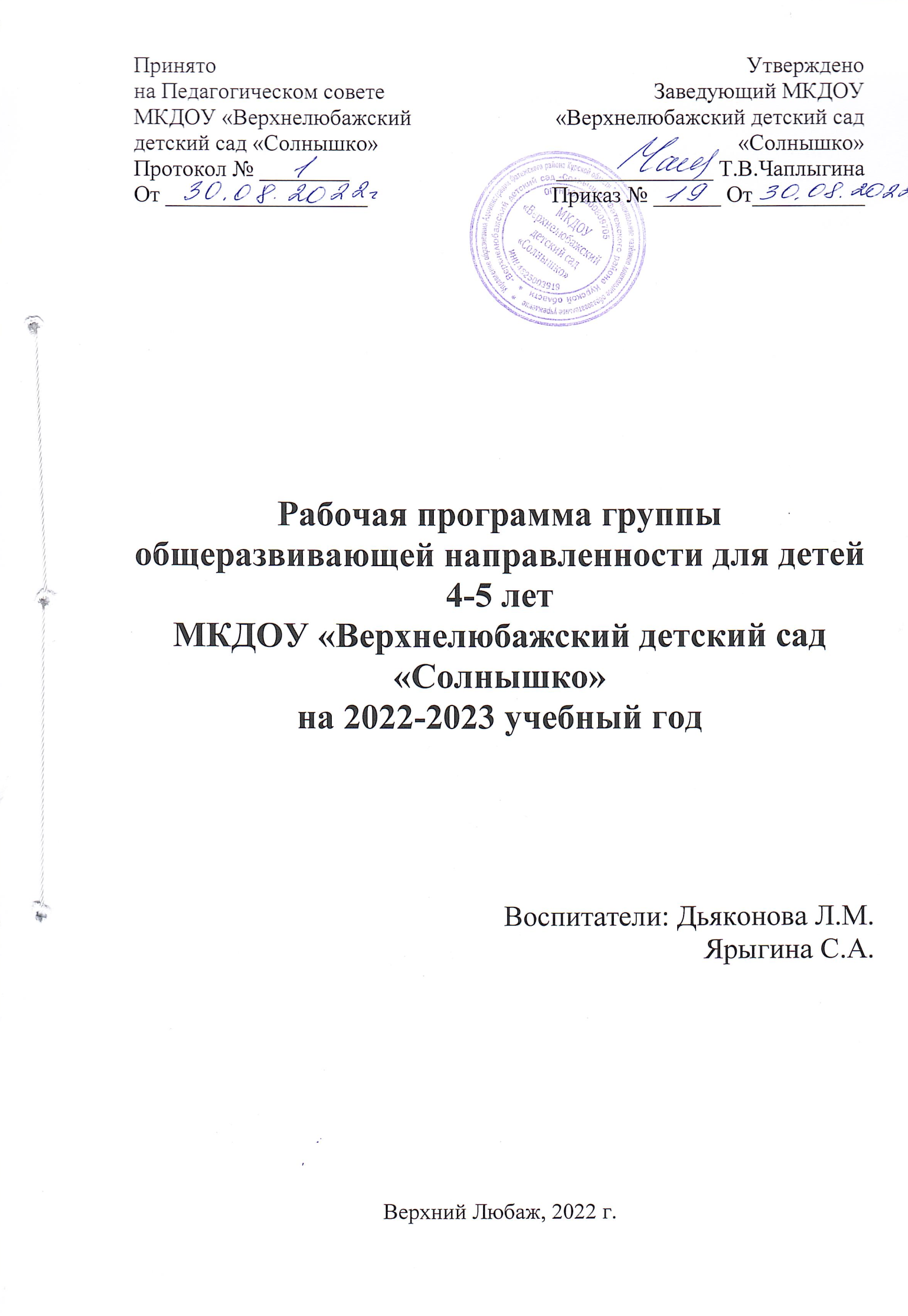 Содержание:Целевой раздел………………………………………………………..Пояснительная записка……………………………………………….3Цели и задачи программы………………………………… ….4Возрастные особенности детей……………………………….4-6Планируемые результаты освоения программы…………….6-10Содержательный раздел……………………………………………...10Образовательная деятельность в соответствии с направлениями развития ребенка………………………………………………10Образовательная область «Социально-коммуникативное развитие»…………………………………………………. 11-15Образовательная область «Познавательное развитие»...15-21Образовательная область «Речевое развитие»…………..22-23Образовательная область «Художественно-эстетическое развитие»..………………………………………………….23-28Образовательная область «Физическое развитие»… …..28-30Особенности воспитательного процесса в ДОУ……………30-33Цель и задачи воспитания………………………………...33-34Особенности взаимодействия с семьями воспитанников.....34-37Организационный раздел…………………………………………….38Организация режима пребывания детей в образовательном учреждении……………………………………………………38-41Формы организации детских видов деятельности в ДОУ…42-44Условия реализации программы…………………………….44-45Методические материалы для реализации программы…….46Приложение №1 Комплексно-тематическое планирование на 2022-2023 учебный год………………………………………………………………47-54Приложение №2 Календарный план воспитательной работы на 2022-2023 учебный год……………………………………………………………….55-58I. Целевой раздел.Пояснительная запискаРабочая  программа по развитию детей 4-5 лет (Далее - Программа) разработана                   в соответствии с основной общеобразовательной программой дошкольного образования муниципального казенного дошкольного образовательного учреждения «Верхнелюбажский детский сад «Солнышко», Фатежского района, Курской области, Рабочей программой воспитания МКДОУ «Верхнелюбажский детский сад «Солнышко», СП 2.4.3648-20 «Санитарно-эпидемиологические требования к организациям воспитания и обучения, отдыха и оздоровления детей и молодежи», Постановление Главного санитарного врача от 28.09.2020 г. №28, СП 3.1/2.4.3598-20 «Санитарно-эпидемиологические требования к устройству,  содержанию и организации работы образовательных организаций и других объектов социальной культуры, инфраструктуры для детей и молодежи в условиях распространения новой короновирусной инфекции COVID-19» от 30.06.2020 г, №16 Федеральным законом РФ от 29.12.2012 N 273-ФЗ "Об образовании в Российской Федерации", Федеральным государственным образовательным стандартом дошкольного образования (Приказ Министерства образования и науки Российской Федерации № 1155 от 17 октября 2013 года)., основной общеобразовательной программой дошкольного образования                «От рождения до школы» под редакцией Н.Е. Вераксы, Т.С. Комаровой, М.А. Васильевой, Уставом муниципального казенного дошкольного образовательного учреждения «Верхнелюбажский детский сад «Солнышко» Фатежского района, Курской области.Рабочая программа представляет собой модель процесса воспитания и обучения детей, охватывающую все основные моменты их жизнедеятельности с учетом приоритетности видов детской деятельности в определенном возрастном периоде, обеспечивает разностороннее гармоничное развитие детей с учетом их возрастных и индивидуальных особенностей по основным направлениям: социально-коммуникативному, познавательному, речевому; художественно-эстетическому и физическому развитию.Программа определяет содержание и организацию образовательного процесса группы «Знайки» общеразвивающей направленности для детей 4-5  лет МКДОУ «Верхнелюбажский детский сад «Солнышко»Цели и задачи программы.Цели программы – воспитание гармонично развитой и социально ответственной личности на основе духовно-нравственных ценностей народов Российской Федерации, исторических и национально-культурных традиций; создание благоприятных условий для полноценного проживания ребенком дошкольного детства; формирование основ базовой культуры личности, всестороннее развитие психических и физических качеств в соответствии с возрастными и индивидуальными особенностями; подготовка к жизни в современном обществе, обучению в школе; обеспечение безопасности жизнедеятельности дошкольника в тесном сотрудничестве с семьями воспитанников.Достижение целей обеспечивает решение следующих задач:сохранение и укрепление физического и психического здоровья, обеспечение эмоционального благополучия каждого ребенка;формирование осознанного отношения к своему здоровью, основ безопасной жизнедеятельности;обеспечение физического, личностного и интеллектуального развития, формирование базисных основ личности;вариативность использования образовательного материала, позволяющая развивать индивидуальные способности каждого ребенка;создание развивающей предметно-пространственной среды и условий для обогащенной разнообразной деятельности детей;максимальное использование разнообразных видов детской деятельности, их интеграция в целях повышения эффективности воспитательно-образовательного процесса;создание в группах атмосферы гуманного и доброжелательного отношения ко всем воспитанникам, уважительное отношение к результатам детской деятельности;обеспечение единства подходов к воспитанию детей в условиях дошкольного образовательного учреждения и семьи.Возрастные особенности детей 4-5 летВ игровой деятельности детей среднего дошкольного возраста появляются ролевые взаимодействия. Они указывают на то, что дошкольники начинают отделять себя от принятой роли. В процессе игры роли могут меняться. Игровые действия начинают выполняться не ради них самих, а ради смысла игры. Происходит разделение игровых и реальных взаимодействий детей.Значительное развитие получает изобразительная деятельность. Рисунок становится предметным и детализированным. Графическое изображение человека характеризуется наличием туловища, глаз, рта, носа, волос, иногда одежды и ее деталей. Совершенствуется техническая сторона изобразительной деятельности. Дети могут рисовать основные геометрические фигуры, вырезать ножницами, наклеивать изображения на бумагу и т. д.          Усложняется конструирование. Постройки могут включать 5–6 деталей. Формируются навыки конструирования по собственному замыслу, а также планирование последовательности действий. Двигательная сфера ребенка характеризуется позитивными изменениями мелкой и крупной моторики. Развиваются ловкость, координация движений. Дети в этом возрасте лучше, чем младшие дошкольники, удерживают равновесие, перешагивают через небольшие преграды. Усложняются игры с мячом. К концу среднего дошкольного возраста восприятие детей становится более развитым. Они оказываются способными назвать форму, на которую похож тот или иной предмет. Могут вычленять в сложных объектах простые формы и из простых форм воссоздавать сложные объекты. Дети способны упорядочить группы предметов по сенсорному признаку — величине, цвету; выделить такие параметры, как высота, длина и ширина. Совершенствуется ориентация в пространстве.Возрастает объем памяти. Дети запоминают до 7–8 названий предметов. Начинает складываться произвольное запоминание: дети способны принять задачу на запоминание, помнят поручения взрослых, могут выучить небольшое стихотворение и т. д. Начинает развиваться образное мышление. Дети способны использовать простые схематизированные изображения для решения несложных задач. Дошкольники могут строить по схеме, решать лабиринтные задачи. Развивается предвосхищение. На основе пространственного расположения объектов дети могут сказать, что произойдет в результате их взаимодействия. Однако при этом им трудно встать на позицию другого наблюдателя и во внутреннем плане совершить мысленное преобразование образа.Для детей этого возраста особенно характерны известные феномены Ж. Пиаже: сохранение количества, объема и величины. Например, если им предъявить три черных кружка из бумаги и семь белых кружков из бумаги и спросить: «Каких кружков больше — черных или белых?», большинство ответят, что белых больше. Но если спросить: «Каких  больше — белых или бумажных?», ответ будет таким же — больше белых. Продолжает развиваться воображение. Формируются такие его особенности, как оригинальность и произвольность. Дети могут самостоятельно придумать небольшую сказку на заданную тему. Увеличивается устойчивость внимания. Ребенку оказывается доступной сосредоточенная деятельность в течение 15–20 минут. Он способен удерживать в памяти при выполнении каких-либо действий несложное условие. В среднем дошкольном возрасте улучшается произношение звуков и дикция. Речь становится предметом активности детей. Они удачно имитируют голоса животных, интонационно выделяют речь тех или иных персонажей. Интерес вызывают ритмическая структура речи, рифмы. Развивается грамматическая сторона речи. Дошкольники занимаются словотворчеством на основе грамматических правил. Речь детей при взаимодействии друг с другом носит ситуативный характер, а при общении с взрослым становится вне ситуативной.  Изменяется содержание общения ребенка и взрослого. Оно выходит за пределы конкретной ситуации, в которой оказывается ребенок. Ведущим становится познавательный мотив. Информация, которую ребенок получает в процессе общения, может быть сложной и трудной для понимания, но она вызывает у него интерес. У детей формируется потребность в уважении со стороны взрослого, для них оказывается чрезвычайно важной его похвала. Это приводит к их повышенной обидчивости на замечания. Повышенная обидчивость представляет собой возрастной феномен. Взаимоотношения со сверстниками характеризуются избирательностью, которая выражается в предпочтении одних детей другим. Появляются постоянные партнеры по играм. В группах начинают выделяться лидеры. Появляются конкурентность, соревновательность. Последняя важна для сравнения себя с другим, что ведет к развитию образа Я ребенка, его детализации.Основные достижения возраста связаны с развитием игровой деятельности; появлением ролевых и реальных взаимодействий; с развитием изобразительной деятельности; конструированием по замыслу, планированием; совершенствованием восприятия, развитием образного мышления и воображения, эгоцентричностью познавательной позиции; развитием памяти, внимания, речи, познавательной мотивации; формированием потребности в уважении со стороны взрослого, появлением обидчивости, конкурентности, соревновательности со сверстниками; дальнейшим развитием образа Я ребенка, его детализацией.Планируемые результаты освоения программыЦелевые ориентиры освоения программы:Специфика дошкольного детства (гибкость, пластичность развития ребенка, высокий разброс вариантов его развития, его непосредственность и непроизвольность) не позволяет требовать от ребенка дошкольного возраста достижения конкретных образовательных результатов и обусловливает необходимость определения результатов освоения образовательной программы в виде целевых ориентиров. Целевые ориентиры дошкольного образования, представленные в ФГОС ДО, следует рассматривать как социально- нормативные возрастные характеристики возможных достижений ребенка. Это ориентир для педагогов и родителей, обозначающий направленность воспитательной деятельности взрослых.Целевые ориентиры, обозначенные в ФГОС ДО, являются общими для всего образовательного пространства Российской Федерации, однако каждая из примерных программ имеет свои отличительные особенности, свои приоритеты, целевые ориентиры, которые не противоречат ФГОС ДО, но могут углублять и дополнять его требования. Таким образом, целевые ориентиры программы «От рождения до школы» базируются на ФГОС ДО и целях и задачах, обозначенных в пояснительной записке к программе «От рождения до школы», и в той части, которая совпадает со Стандартами, даются по тексту ФГОС.   В программе «От рождения до школы» так же, как и в Стандарте, целевые ориентиры даются для детей раннего возраста (на этапе перехода к дошкольному возрасту) и для старшего дошкольного возраста (на этапе завершения дошкольного образования). Система оценки результатов освоения программыВ соответствии с ФГОС ДО, целевые ориентиры не подлежат непосредственной оценке, в том числе в виде педагогической диагностики (мониторинга), и не являются основанием для их формального сравнения с реальными достижениями детей. Они не являются основой объективной оценки соответствия установленным требованиям образовательной деятельности и подготовки детей. Освоение Программы не сопровождается проведением промежуточных аттестаций и итоговой аттестации воспитанников. Как следует из ФГОС ДО, целевые ориентиры не могут служить непосредственным основанием при решении управленческих задач, включая:• аттестацию педагогических кадров;• оценку качества образования;• оценку как итогового, так и промежуточного уровня развития детей, в том числе в рамках мониторинга (в том числе в форме тестирования, с использованием методов, основанных на наблюдении, или иных методов измерения результативности детей);• оценку выполнения муниципального (государственного) задания посредством их включения в показатели качества выполнения задания;• распределение стимулирующего фонда оплаты труда работников Организации.Однако педагог в ходе своей работы должен выстраивать индивидуальную траекторию развития каждого ребенка. Для этого педагогу необходим инструментарий оценки своей работы, который позволит ему оптимальным образом выстраивать взаимодействие с детьми. В представленной системе оценки результатов освоения Программы отражены современные тенденции, связанные с изменением понимания оценки качества дошкольного образования. В первую очередь, речь идет о постепенном смещении акцента с объективного (тестового) подхода в сторону аутентичной оценки. Уходя своими корнями в традиции стандартизированного теста, обследования в рамках объективного подхода были направлены на определение у детей различий (часто недостатков) в ходе решения специальных задач. Эти тесты позволяют сравнить полученные результаты с нормой, предоставляя тем самым информацию о развитии каждого ребенка в сравнении со сверстниками. Поэтому подобные тесты широко используются для выявления детей, которые попадают в группу педагогического риска. Основным недостатком такого подхода является то, что искусственные задания часто весьма далеки от повседневной жизни детей, поэтому они не могут в полной мере отразить реальные возможности дошкольников. Тестовый подход не учитывает особенностей социального окружения детей, и прогнозы, которые строятся на его результатах, весьма условны.   В основе аутентичной оценки лежат следующие принципы. Во-первых, она строится в основном на анализе реального поведения ребенка, а не на результате выполнения специальных заданий. Информация фиксируется посредством прямого наблюдения за поведением ребенка. Результаты наблюдения педагог получает в естественной среде (в игровых ситуациях, в ходе режимных моментов, на занятиях), а не в надуманных ситуациях, которые используются в обычных тестах, имеющих слабое отношение к реальной жизни дошкольников. Во-вторых, если тесты проводят специально обученные профессионалы (психологи, медицинские работники и др.), то аутентичные оценки могут давать взрослые, которые проводят с ребенком много времени, хорошо знают его поведение. В этом случае опыт педагога сложно переоценить. В-третьих, аутентичная оценка максимально структурирована. И наконец, если в случае тестовой оценки родители далеко не всегда понимают смысл полученных данных, а потому нередко выражают негативное отношение к тестированию детей, то в случае аутентичной оценки ответы им понятны. Родители могут стать партнерами педагога при поиске ответа на тот или иной вопрос. Педагогическая диагностикаРеализация программы «От рождения до школы» предполагает оценку индивидуального развития детей. Такая оценка производится педагогическим работником в рамках педагогической диагностики (оценки индивидуального развития детей дошкольного возраста, связанной с оценкой эффективности педагогических действий и лежащей в основе их дальнейшего планирования).Педагогическая диагностика проводится в ходе наблюдений за активностью детей в спонтанной и специально организованной деятельности. Инструментарий для педагогической диагностики — карты наблюдений детского развития, позволяющие фиксировать индивидуальную динамику и перспективы развития каждого ребенка в ходе:• коммуникации со сверстниками и взрослыми (как меняются способы установления и поддержания контакта, принятия совместных решений, разрешения конфликтов, лидерства и пр.);• игровой деятельности; • познавательной деятельности (как идет развитие детских способностей, познавательной активности);• проектной деятельности (как идет развитие детской инициативности, ответственности и автономии, как развивается умение планировать и организовывать свою деятельность);• художественной деятельности;• физического развития.Результаты педагогической диагностики могут использоваться исключительно для решения следующих образовательных задач:1)  индивидуализации образования (в том числе поддержки ребенка, построения его образовательной траектории или профессиональной коррекции особенностей его развития);2)  оптимизации работы с группой детей.В ходе образовательной деятельности педагоги должны создавать диагностические ситуации, чтобы оценить индивидуальную динамику детей и скорректировать свои действия. Результаты освоения Программы формулируются в соответствии с Федеральными государственными образовательными стандартами через раскрытие динамики формирования целевых ориентиров воспитанников в каждый возрастной период по всем направлениям развития детей. Планируемые промежуточные результаты освоения программы.К пятилетнему возрасту при успешном освоении Программы достигается следующий уровень развития ребенка по всем образовательным областям:Образовательная область «Социально-коммуникативное развитие».- Соблюдает правила поведения в детском саду.- Соблюдает элементарные правила взаимодействия с растениями и животными.- Знаком с назначением, работой и правилами пользования бытовыми приборами, электроприборами.- Имеет представления о правилах дорожного движения.Образовательная область «Познавательное развитие».-Называет разные предметы, которые окружают его в помещениях, на участке, на улице, знает их название.- Различает и называет некоторые растения ближайшего окружения- Называет и различает, фрукты от овощей.- Называет птиц, часто прилетающих на участок.- Называет связь в природе стало пригревать солнышко — потеплело — появилась травка, запели птицы, люди заменили теплую одежду на облегченную.Образовательная область «Речевое развитие» .- Может внимательно слушать  любимую сказку, прочитать наизусть понравившееся потешку или небольшое стихотворение.- Рассматривает иллюстрированные издания детских книг, проявляет интерес к ним.-  Инсценирует с помощью взрослого небольшие сказки (отрывки из сказок).Образовательная область «Художественно-эстетическое развитие». Знакомы с элементарными средствами выразительности в разных видах искусстваСоздают несложные сюжетные композиции, повторяя изображение одного предметаУмеют лепить несложные предметы, состоящие из нескольких частей (неваляшка, цыпленок, пирамидка и др.). Образовательная область «Физическое развитие». Понимает необходимость соблюдения правил гигиены (регулярно мыть руки, чистить зубы).Умеет самостоятельно выполнять доступные возрасту гигиенические процедуры.Действует совместно в подвижных играх и физических упражнениях, согласовывает движения.Ходит прямо, не шаркая ногами, сохраняя заданное направление.Бегает, сохраняя равновесие, изменяя направление, темп бега в соответствии с указаниями воспитателя.Сохраняет равновесие при ходьбе и беге по ограниченной плоскости, при перешагивании через предметы.Пользуется физкультурным оборудованием в свободное время.                            2. СОДЕРЖАТЕЛЬНЫЙ РАЗДЕЛ2.1. Образовательная деятельность в соответствии с направлениями развития ребенкаСодержание воспитательно-образовательного процесса в МКДОУ «Верхнелюбажский детский сад «Солнышко» выстроено в соответствии с примерной общеобразовательной программой дошкольного образования «От рождения до школы» под ред. Н. Е. Вераксы, Т. С. Комаровой, М. А. Васильевой.Особенности образовательного процесса.При организации образовательного процесса  учитывается   принцип интеграции  образовательных областей (социально-коммуникативное развитие, познавательное развитие, речевое развитие, художественно-эстетическое развитие, физическое развитие)  в соответствии с возрастными возможностями и особенностями воспитанников. В  основу организации образовательного процесса определен комплексно-тематический принцип с ведущей  игровой деятельностью, а  решение программных задач  осуществляется в разных формах совместной деятельности взрослых и детей, а также в самостоятельной деятельности детей.Воспитание и обучение осуществляется на русском языке – государственном языке России.Содержание основной общеобразовательной программы дошкольного образования обеспечивает развитие личности, мотивации и способностей детей в различных видах деятельности и охватывает следующие структурные единицы, представляющие определенные направления развития и образования детей (далее – образовательные области):Социально – коммуникативное развития;Познавательное развитие;Речевое развитие;Художественно – эстетическое развитие;Физическое развитие.2.1.1. Образовательная область «Социально – коммуникативное развитие»              Основные цели и задачи:Основная цель: позитивная социализация детей дошкольного возраста, приобщение детей к социокультурным нормам, традициям семьи, общества и государстваЗадачи:Усвоение норм и ценностей, принятых в обществе, включая моральные и нравственные ценности.Развитие общения и взаимодействия ребенка с взрослыми и сверстниками.Становление самостоятельности, целенаправленности и саморегуляции собственных действий.Развитие социального и эмоционального интеллекта, эмоциональной отзывчивости, сопереживания.Формирование готовности к совместной деятельности.Формирование уважительного отношения и чувства принадлежности к своей семье и сообществу детей и взрослых в организации.Формирование позитивных установок к различным видам труда и творчества.Формирование основ безопасности в быту, социуме, природе.Социализация, развитие общения, нравственное воспитаниеЗакреплять навыки организованного поведения в детском саду, дома, на улице. Продолжать формировать элементарные представления о том, что хорошо и что плохо.Обеспечивать условия для нравственного воспитания детей. Поощрять попытки пожалеть сверстника, обнять его, помочь. Создавать игровые ситуации, способствующие формированию внимательного, заботливого отношения к окружающим. Приучать детей общаться спокойно, без крика. Формировать доброжелательное отношение друг к другу, умение делиться с товарищем, опыт правильной оценки хороших и плохих поступков. Учить жить дружно, вместе пользоваться игрушками, книгами, помогать друг другу.Приучать детей к вежливости (учить здороваться, прощаться, благодарить за помощь).   Формирование первичных ценностных представлений Образ Я. Продолжать формировать образ Я. Формировать представления о росте и развитии ребенка, его прошлом, настоящем и будущем («я  был маленьким, я  расту, я  буду взрослым»). Формировать первичные представления о школе (я пойду в школу, в школе интересно, я буду хорошо учиться, я много узнаю). Продолжать формировать традиционные гендерные представления. Закреплять умение называть свое имя, фамилию, возраст, пол. Воспитывать в ребенке самоуважение, чувство собственного достоинства, уверенность в себе, в том, его любят, что он хороший. Избегать публичной оценки неблаговидного поступка ребенка, замечания делать очень тактично, так как дети пятого года жизни обидчивы. Чаще хвалить детей, отмечать, что хорошего они сделали, чем порадовали и удивили окружающих.Нравственное воспитание. Способствовать формированию личностного отношения ребенка к соблюдению (и  нарушению) моральных норм: взаимопомощь, сочувствие обиженному и несогласие с действиями обидчика; одобрения действий того, кто поступил справедливо, уступил по просьбе сверстника, поделился игрушками и пр. Воспитывать скромность, отзывчивость, желание быть добрым и справедливым. Учить испытывать чувство стыда за неблаговидный поступок; учить искренне извиняться перед сверстником за причиненную обиду. Патриотическое воспитание. Воспитывать уважительное отношение и чувство принадлежности к своей семье, любовь и уважение к родителям. Дать детям представление о том, что такое семья (это все, кто живет вместе с ребенком), дать детям первоначальные представления о родственных отношениях (сын, мама, папа, дочь и т.д.). Интересоваться тем, какие обязанности есть у ребенка по дому (убирать игрушки, помогать накрывать на стол и т.п.). Учить детей знать и называть своих ближайших родственников. Продолжать воспитывать любовь к  родному краю; знакомить с названиями улиц, на которых живут дети, рассказывать о самых красивых местах родного города (поселка), его достопримечательностях. Воспитывать любовь и уважение к нашей Родине — России. Воспитывать уважение к государственным символам, дать детям доступные их пониманию представления о государственных праздниках. Рассказывать о Российской армии, о воинах, которые охраняют нашу Родину. Знакомить с некоторыми родами войск (морской флот, ракетные войска и т.п.).  Развитие коммуникативных способностей Развитие общения, готовности к сотрудничеству. Учить детей содержательно и доброжелательно общаться со сверстниками, подсказы- вать, как можно порадовать друга, поздравить его, как спокойно высказать свое недовольство его поступком, как извиниться. Учить коллективным играм, правилам добрых взаимоотношений (как играть, чтобы всем было интересно и никому не было обидно), развивать умение считаться с интересами товарищей, поступать в соответствии с правилами и общим игровым замыслом. Поощрять детей к совместному выполнению проектов, поручений, формировать умение договариваться (с помощью воспитателя) о распределении коллективной работы, заботиться о своевременном завершении совместного задания. Поддерживать проявление детской инициативы, помогать реализовать ее, способствовать пониманию значения результатов своего труда для других. Формирование детско-взрослого сообщества. Развивать чувство принадлежности к сообществу детей и взрослых в детском саду. Знакомить с традициями детского сада. Закреплять представления ребенка о себе как о члене коллектива, развивать чувство общности с другими детьми, привлекатьдетей к обсуждению и созданию символики и традиций группы, детского сада.Воспитывать дружеские взаимоотношения между детьми, обращать внимание детей на то, чем хорош каждый из воспитанников группы (так как в этом возрасте отношение детей друг к другу во многом определяется мнением воспитателя). Формировать у детей положительное отношение к детскому саду. Продолжать знакомить детей с детским садом и его сотрудниками. Совершенствовать умение свободно ориентироваться в помещениях детского сада. Учить замечать изменения в оформлении группы и зала, участка детского сада, обсуждать с детьми предполагаемые изменения (перестановки мебели, покупка игрушек, оформление группы и пр.), привлекать их для посильного участия в оформлении и украшении группы, чтобы детям было уютно и хорошо, чтобы они воспринимали детский сад как свой общий дом и чувствовали себя там хозяевами.  Развитие регуляторных способностей Освоение общепринятых правил и норм. Способствовать освоению детьми общепринятых правил и норм поведения. Расширять представления о правилах поведения в общественных местах. Формировать навыки культурного поведения в общественном транспорте.Продолжать формировать у детей основы культуры поведения и вежливого общения; напоминать о необходимости здороваться, прощаться, называть работников дошкольного учреждения по имени и отчеству, не вмешиваться в разговор взрослых, вежливо выражать свою просьбу, благодарить за оказанную услугу. Развитие целенаправленности, саморегуляции. Формировать первичные представления детей об их правах (на игру, доброжелательное отношение, новые знания и др.) и обязанностях в группе детского сада, дома, на улице (самостоятельно есть, одеваться, убирать игрушки и др.). Интересоваться тем, какие обязанности по дому есть у ребенка (убирать игрушки, помогать накрывать на стол и т.п.). Закреплять навыки бережного отношения к вещам, учить использовать их по назначению, ставить на место. Закреплять навыки самообслуживания и навыки правильного поведения, связанные с самообслуживанием. Формирование социальных представлений, умений и навыков Развитие игровой деятельности. Развивать интерес к сюжетно-ролевым играм, игровые умения. Расширять область самостоятельных действий детей в выборе роли, разработке и осуществлении замысла, использовании атрибутов; развивать социальные отношения играющих за счет осмысления профессиональной деятельности взрослых. Развивать умение детей объединяться в сюжетной игре, распределять роли (мать, отец, дети), выполнять игровые действия в соответствии с выбранной ролью и общим сценарием. Продолжать работу по развитию и обогащению сюжетов игр, используя косвенные методы руководства, подводить детей к самостоятельному созданию игровых замыслов. Учить подбирать предметы и атрибуты для игры. В совместных с воспитателем играх, содержащих 2–3 роли, совершенствовать умение детей объединяться в игре, распределять роли (мать, отец, дети), выполнять игровые действия, поступать в  соответствии с правилами и общим игровым замыслом. Развитие навыков самообслуживания. Продолжать развивать навыки самообслуживания. Совершенствовать умение самостоятельно одеваться, раздеваться. Приучать аккуратно складывать и вешать одежду, с помощью взрослого приводить ее в порядок (чистить, просушивать). Воспитывать стремление быть аккуратным, опрятным. Формировать умение самостоятельно заправлять кровать.Приучать самостоятельно готовить свое рабочее место и убирать его после окончания занятий рисованием, лепкой, аппликацией (мыть баночки, кисти, протирать стол и т.д.), прибираться после игр с  песком и водой. Приобщение к труду. Продолжать приобщать детей к доступной трудовой деятельности, воспитывать положительное отношение к  труду, желание трудиться. Формировать ответственное отношение к  порученному заданию (умение и желание доводить дело до конца, стремление сделать его хорошо). Приучать детей самостоятельно поддерживать порядок в групповой комнате и на участке детского сада: убирать на место строительный материал, игрушки, помогать воспитателю (выполнять его поручения), приводить в порядок (очищать, просушивать, относить в отведенное место) используемое ими в трудовой деятельности оборудование. Учить детей самостоятельно выполнять обязанности дежурных по столовой: аккуратно расставлять хлебницы, чашки с блюдцами, тарелки, салфетницы, раскладывать столовые приборы (ложки, вилки, ножи). Поддерживать инициативу детей при выполнении посильной работы (ухаживать за комнатными растениями, поливать их, расчищать снег, подкармливать зимующих птиц и пр.). Продолжать воспитывать ценностное отношение к собственному труду, труду других людей. Знакомить детей с профессиями близких людей, подчеркивать значимость их труда. Формировать интерес к профессиям родителей. Формирование основ безопасности. Формировать элементарные навыки безопасного поведения в природе. Знакомить с безопасными способами взаимодействия с животными и растениями (без разрешения взрослых не рвать растения, не трогать и не кормить животных и  пр.); с  правилами поведения в природе (не отходить от взрослых, без разрешения взрослых не подходить к  водоемам, не пить из ручья, не купаться и пр.). Дать представления о съедобных, несъедобных и ядовитых растениях и грибах. Продолжать формировать навыки безопасного поведения на дорогах: продолжать знакомить с понятиями «улица», «дорога», «перекресток»; знакомить со знаками дорожного движения «Пешеходный переход», «Остановка общественного транспорта»; закреплять знание значения сигналов светофора. Продолжать знакомить детей с элементарными правилами поведения на улице, с правилами перехода через дорогу. Подводить детей осознанному соблюдению правил дорожного движения. Закреплять знания правил дорожного движения в сюжетно-ролевых играх.Формировать элементарные навыки безопасности собственной жизнедеятельности: знакомить с правилами безопасного поведения во время игр, использования игрового оборудования; с правилами поведения с незнакомыми людьми. Закреплять у детей знание своего имени, фамилии, возраста, имен родителей, формировать представления о правилах поведения в сложных ситуациях (потерялся, ушибся, проголодался и пр.). Рассказать детям о причинах возникновения пожаров и о работе пожарных.2.1.2. Образовательная область «Познавательное развитие»Познавательное развитие предполагает развитие познавательных интересов, любознательности и познавательной мотивации, интереса к учебной деятельности и желания учиться; формирование познавательных действий, развитие воображения, внимания, памяти, наблюдательности, умения анализировать, устанавливать причинно-следственные связи, формулировать выводы; формирование первичных представлений об окружающем мире, формирование элементарных естественно -научных представлений. Основные цели и задачи        Развитие познавательно-исследовательской деятельности Сенсорное развитие. Продолжать работу по сенсорному развитию в разных видах деятельности. Обогащать сенсорный опыт, знакомя детей с  широким кругом предметов и  объектов, с  новыми способами их обследования. Закреплять полученные ранее навыки обследования предметов и объектов. Совершенствовать восприятие детей путем активного использования всех органов чувств (осязание, зрение, слух, вкус, обоняние). Обогащать чувственный опыт и  умение фиксировать полученные впечатления в речи. Продолжать знакомить с геометрическими фигурами (круг, треугольник, квадрат, прямоугольник, овал), с цветами (красный, синий, зеленый, желтый, оранжевый, фиолетовый, белый, серый).Развивать осязание. Знакомить с различными материалами на ощупь, путем прикосновения, поглаживания (характеризуя ощущения: гладкое, холодное, пушистое, жесткое, колючее и др.). Формировать образные представления на основе развития образного восприятия в процессе различных видов деятельности. Развивать умение использовать эталоны как общепринятые свойства и качества предметов (цвет, форма, размер, вес и т.п.); подбирать предметы по 1–2 качествам (цвет, размер, материал и т.п.). Развитие познавательных действий. Продолжать знакомить детей с  обобщенными способами исследования разных объектов с  помощью сенсорных эталонов (цвет, форма, величина и др.), помогать осваивать перцептивные действия (соотнесение с эталоном, сериация, моделирование). Формировать умение получать сведения о новом объекте в процессе его практического исследования.Развивать умение решать задачу, выполняя ряд последовательных действий в соответствии с предлагаемым алгоритмом. Помогать детям понимать и использовать в познавательно-исследовательской деятельности планы, схемы, модели, предложенные взрослым. Поощрять детей к составлению и использованию своих планов, схем, моделей. Проектная деятельность. Развивать первичные навыки в проектно-исследовательской деятельности, оказывать помощь в  оформлении ее результатов и создании условий для их презентации сверстникам. Привлекать родителей к участию в проектно-исследовательской деятельности детей. Дидактические игры. Учить детей играм, направленным на  закрепление представлений о  свойствах предметов, совершенствуя умение сравнивать предметы по внешним признакам, группировать; составлять целое из частей (кубики, мозаика, пазлы). Совершенствовать тактильные, слуховые, вкусовые ощущения детей («Определи на ощупь (по вкусу, по звучанию)»). Развивать наблюдательность и внимание («Что изменилось?», «У кого колечко?»). Помогать детям осваивать простейшие настольно-печатные игры (домино, лото, парные карточки и др.), при наличии возможности, обучать детей игре в шашки и шахматы.  Формирование элементарных математических представлений Количество, счет. Дать детям представление о  том, что множество («много») может состоять из разных по качеству элементов: предметов разного цвета, размера, формы; учить сравнивать части множества, определяя их равенство или неравенство на основе составления пар предметов (не  прибегая к  счету). Вводить в  речь детей выражения: «Здесь много кружков, одни — красного цвета, а другие — синего; красных кружков больше, чем синих, а синих меньше, чем красных» или «красных и синих кружков поровну». Учить считать до  5 (на  основе наглядности), пользуясь правильными приемами счета: называть числительные по порядку; соотносить каждое числительное только с  одним предметом пересчитываемой группы; относить последнее числительное ко  всем пересчитанным предметам, например: «Один, два, три — всего три кружка». Сравнивать две группы предметов, именуемые числами 1–2, 2–2, 2–3, 3–3, 3–4, 4–4, 4–5, 5–5. Формировать представления о  порядковом счете, учить правильно пользоваться количественными и порядковыми числительными, отвечать на вопросы «Сколько?», «Который по счету?», «На котором месте?». Формировать представление о  равенстве и  неравенстве групп на основе счета: «Здесь один, два зайчика, а здесь одна, две, три елочки. Елочек больше, чем зайчиков; 3 больше, чем 2, а 2 меньше, чем 3». Учить уравнивать неравные группы двумя способами, добавляя к меньшей группе один (недостающий) предмет или убирая из большей группы один (лишний) предмет («К 2 зайчикам добавили 1 зайчика, стало 3 зайчика и елочек тоже 3. Елочек и зайчиков поровну — 3 и 3» или: «Елочек больше (3), а зайчиков меньше (2). Убрали 1 елочку, их стало тоже 2. Елочек и зайчиков стало поровну: 2 и 2»). Отсчитывать предметы из  большего количества; выкладывать, приносить определенное количество предметов в соответствии с образцом или заданным числом в пределах 5 (отсчитай 4 петушка, принеси 3 зайчика). На  основе счета устанавливать равенство (неравенство) групп предметов в ситуациях, когда предметы в группах расположены на разном расстоянии друг от друга, когда они отличаются по размерам, по форме расположения в пространстве. Величина. Совершенствовать умение сравнивать два предмета по  величине (длине, ширине, высоте), а также учить сравнивать два предмета по толщине путем непосредственного наложения или приложения их друг к другу; отражать результаты сравнения в речи, используя прилагательные (длиннее — короче, шире — уже, выше — ниже, толще — тоньше или равные (одинаковые) по длине, ширине, высоте, толщине). Учить сравнивать предметы по двум признакам величины (красная лента длиннее и шире зеленой, желтый шарфик короче и уже синего). Устанавливать размерные отношения между 3–5 предметами разной длины (ширины, высоты), толщины, располагать их в  определенной последовательности — в  порядке убывания или нарастания величины. Вводить в активную речь детей понятия, обозначающие размерные отношения предметов («эта (красная) башенка — самая высокая, эта (оранжевая) — пониже, эта (розовая) — еще ниже, а эта (желтая) — самая низкая» и т.д.). Форма. Развивать представление детей о  геометрических фигурах: круге, квадрате, треугольнике, а  также шаре, кубе. Учить выделять особые признаки фигур с  помощью зрительного и  осязательно-двигательного анализаторов (наличие или отсутствие углов, устойчивость, подвижность и др.). Познакомить детей с прямоугольником, сравнивая его с кругом, квадратом, треугольником. Учить различать и называть прямоугольник, его элементы: углы и стороны. Формировать представление о  том, что фигуры могут быть разных размеров: большой — маленький куб (шар, круг, квадрат, треугольник, прямоугольник). Учить соотносить форму предметов с известными геометрическими фигурами: тарелка — круг, платок — квадрат, мяч — шар, окно, дверь — прямоугольник и др. Ориентировка в пространстве. Развивать умения определять пространственные направления от  себя, двигаться в  заданном направлении (вперед — назад, направо — налево, вверх — вниз); обозначать словами положение предметов по отношению к себе (передо мной стол, справа от меня дверь, слева — окно, сзади на полках — игрушки). Познакомить с пространственными отношениями: далеко — близко, высоко — низко. Ориентировка во  времени. Расширять представления детей о  частях суток, их характерных особенностях, последовательности (утро  — день  — вечер  — ночь). Объяснить значение слов: «вчера», «сегодня», «завтра».                          Ознакомление с окружающим миром Предметное окружение. Продолжать знакомить детей с миром предметов, необходимых для разных видов деятельности: труда, рисования, игры и т. д. Уточнять и активизировать в их речи названия и назначение предметов ближайшего окружения. Создавать условия, необходимые для того, чтобы дети пятого года жизни могли «шагнуть» за пределы уже освоенного окружения 200 и начать интересоваться «всем на свете». Рассказывать об объектах, заинтересовавших детей при рассматривании картин, рисунков в  книгах, а также в телепередачах и т.п. Способствовать зарождению проектов и образовательных событий на темы, интересующие детей. Продолжать знакомить детей с признаками предметов, учить определять их цвет, форму, величину, вес. Рассказывать о материалах, из которых сделаны предметы (глина, бумага, ткань, металл, резина, пластмасса, стекло, фарфор), об их свойствах и качествах. Объяснять целесообразность изготовления предмета из определенного материала (корпус машин — из металла, шины — из резины и т.п.). Побуждать детей устанавливать связь между назначением и строением, назначением и материалом. Учить устанавливать причинно-следственные связи между предметом и его пользой (кресло удобнее для отдыха, чем стул и т.д.). Поощрять попытки детей узнавать, как и где сделана та или иная вещь. Вызывать интерес к истории создания предмета (прошлому и настоящему). Расширять знания детей о транспорте. Дать представление о первичной классификации: транспорт водный, воздушный, наземный. Расширять представления об общественном транспорте (автобус, поезд, самолет, теплоход и т.д.); о специальном транспорте (полицейская машина, пожарная машина, скорая помощь), знакомить с особенностями их внешнего вида и назначения. Природное окружение. Развивать интерес детей к миру природы, к природным явлениям; поощрять любознательность и инициативу. Формировать представления о  простейших взаимосвязях в  живой и  неживой природе. Создавать условия для организации детского экспериментирования с природным материалом. Поощрять инициативу детей в исследовании объектов и явлений природы. Учить устанавливать связи между предметами и явлениями, делать простейшие обобщения. Обращать внимание на красоту природы, учить отражать полученные впечатления в речи и продуктивных видах деятельности. Неживая природа. Расширять представления детей о многообразии погодных явлений (дождь, гроза, ветер, гром, молния, радуга, снег, град и  пр.). Познакомить с некоторыми необычными природными явлениями, которые дети в  своей жизни еще не видели (землетрясение, цунами, северное сияние). Учить детей определять состояние погоды (холодно, тепло, жарко, солнечно, облачно, идет дождь, дует ветер), учить одеваться по погоде. Помогать детям отмечать состояние погоды в календаре наблюдений.Способствовать развитию наблюдательности, любознательности, помогать устанавливать простейшие связи (похолодало — исчезли бабочки, жуки). Закреплять представления о сезонных изменениях в  природе. Формировать у детей первичные представления о многообразии природно-климатических условий Земли: кто живет, что растет, какой климат в средней полосе (лес, тайга, степь), в холодных областях (арктика, антарктика), в жарких странах. Мир растений. Расширять представления детей о растениях. Дать представление о том, что растения — живые существа (для их роста и развития необходимы земля, вода, тепло, свет). Формировать начальные представления о приспособленности растений к среде обитания и временам года. Расширять представления о классификации растений и грибов: фрукты, овощи, ягоды (лесные — садовые), цветы (садовые и луговые), кусты и деревья (садовые и лесные), грибы (съедобные — несъедобные). Учить различать и называть некоторые растения по их частям и характерным признакам (стволу, листьям, плодам). Приобщать к сезонным наблюдениям. Мир животных. Расширять представления детей о животном мире, о  классификации животного мира: животные, птицы, рыбы, земноводные (лягушка), пресмыкающиеся или рептилии (ящерицы, черепахи, змеи, крокодилы), насекомые. Рассказать о доисторических (вымерших) животных: динозавры, мамонты. Формировать умение группировать животных по разным признакам: животные — дикие и домашние; птицы — домашние, лесные, городские; рыбы — речные, морские, озерные; насекомые  — летающие, ползающие. Расширять представления о домашних животных и их детенышах (особенности поведения, передвижения; что едят; какую пользу приносят людям). Знакомить с трудом людей по уходу за домашними животными. Расширять представления о жизни диких животных в природных условиях: как они передвигаются и спасаются от врагов, чем питаются, как приспосабливаются к жизни в зимних условиях. Экологическое воспитание. Продолжать воспитывать любовь к природе и бережное отношение к ней (беречь растения, подкармливать зимующих птиц, сохранять чистоту на участке детского сада, не засорять природу и т.п.). Продолжать формировать у детей умение взаимодействовать с окружающим миром, гуманное отношение к людям и природе. Ознакомление с  социальным миром. Формировать первичные представления о сферах человеческой деятельности; дать элементарные представления о  жизни и  особенностях труда в  городе и  в  сельской местности (с опорой на опыт детей). Продолжать знакомить с различными профессиями (шофер, почтальон, продавец, врач и т.д.); расширять и обогащать представления о трудовых действиях, орудиях труда, результатах труда. Учить интересоваться работой родителей (где и кем работают). Продолжать знакомить с культурными явлениями (театром, цирком, зоопарком, вернисажем), их атрибутами, связанными с ними профессиями, правилами поведения. Ребенок и окружающий мир (предметное и природное окружение) интеллектуальное развитие детей, формирование приемов умственной деятельности, творческого  мышления, привитие социальных норм, любовь к окружающему миру, на основе овладения детьми качественными отношениями предметов и явлений окружающего мира.Предметное окружение- Продолжать знакомить детей с предметами ближайшего окружения (игрушки, предметы домашнего обихода, виды транспорта), их функциями и назначением.- Расширять представления детей о свойствах (прочность, твердость, мягкость) материала (дерево, бумага, ткань, глина). - Способствовать овладению способами обследования предметов, включая простейшие опыты (тонет — не тонет, рвется — не рвется). - Учить группировать (чайная, столовая, кухонная посуда) и классифицировать (посуда — одежда) хорошо знакомые предметы. - Обогащать знания о том, что одни предметы сделаны руками человека (посуда, мебель и т. п.), другие созданы природой (камень, шишки). - Формировать понимание того, что человек создает предметы, необходимые для его жизни и жизни других людей (мебель, одежда, обувь, посуда, игрушки и т. д.).Сезонные наблюденияОсень.- Учить замечать изменения в природе: становится холоднее, идут дожди, люди надевают теплые вещи, листья начинают изменять окраску и опадать, птицы улетают в теплые края. - Расширять представления о том, что осенью собирают урожай овощей и фруктов. - Учить различать по внешнему виду, вкусу, форме наиболее распространенные овощи и фрукты и называть их.Зима.- Расширять представления о характерных особенностях зимней природы (холодно, идет снег; люди надевают зимнюю одежду). - Организовывать наблюдения за птицами, прилетающими на участок, подкармливать их. - Учить замечать красоту зимней природы: деревья в снежном уборе, пушистый снег, прозрачные льдинки и т.д.; участвовать в катании с горки на санках, лепке поделок из снега, украшении снежных построек. Весна.- Продолжать знакомить с характерными особенностями весенней природы: ярче светит солнце, снег начинает таять, становится рыхлым, выросла трава, распустились листья на деревьях, появляются бабочки и майские жуки. -  Расширять представления детей о простейших связях в природе: стало пригревать солнышко — потеплело — появилась травка, запели птицы, люди заменили теплую одежду на облегченную.- Показать, как сажают крупные семена цветочных растений и овощей на грядки Лето.-  Расширять представления о летних изменениях в природе: жарко, яркое солнце, цветут растения, люди купаются, летают бабочки, появляются птенцы в гнездах. - Дать элементарные знания о садовых и огородных растениях. - Закреплять знания о том, что летом созревают многие фрукты, овощи и ягоды.2.1.3. Образовательная область «Речевое развитие»Речевое развитие направлено на совершенствование всех сторон речи, развитие звуковой и интонационной культуры речи, фонематического слуха, формирование предпосылок обучения грамоте; овладение речью как средством общения, развитие речевого творчества; знакомство с книжной культурой, детской литературой. Основные цели и задачи Развитие речи Развивающая речевая среда. Удовлетворять потребность детей в получении и обсуждении информации о предметах, явлениях, событиях, выходящих за пределы привычного им ближайшего окружения. Выслушивать детей, уточнять их ответы, подсказывать слова, более точно отражающие особенность предмета, явления, состояния, поступка; помогать логично и понятно высказывать суждение.Рассказывать детям об интересных фактах и событиях; о том, какими смешными и беспомощными они пришли в детский сад и какими знающими, умелыми и воспитанными стали. Формирование словаря. Пополнять и  активизировать словарь детей на  основе углубления знаний о  ближайшем окружении. Расширять представления о  предметах, явлениях, событиях, не  имевших места в их собственном опыте. Активизировать употребление в речи названий предметов, их частей, деталей, материалов, из которых они изготовлены, видимых и некоторых скрытых свойств материалов (мнется, бьется, ломается, крошится). Учить использовать в  речи наиболее употребительные прилагательные, глаголы, наречия, предлоги. Вводить в словарь детей существительные, обозначающие профессии; глаголы, характеризующие трудовые действия, движение (бежит, мчится). Продолжать учить детей определять и  называть местоположение предмета (слева, справа, рядом, около, между), время суток. Помогать заменять часто используемые детьми указательные местоимения и наречия (там, туда, такой, этот) более точными выразительными словами; употреблять слова-антонимы (чистый — грязный, светло — темно). Учить употреблять существительные с обобщающим значением (мебель, овощи, животные и т.п.). Звуковая культура речи. Закреплять правильное произношение гласных и  согласных звуков, отрабатывать произношение свистящих, шипящих и сонорных (р, л) звуков. Развивать артикуляционный аппарат. Продолжать работу над дикцией: совершенствовать отчетливое произнесение слов и словосочетаний. Развивать фонематический слух: учить различать на слух и называть слова, начинающиеся на определенный звук. Совершенствовать интонационную выразительность речи. Грамматический строй речи. Продолжать учить детей согласовывать слова в  предложении, правильно использовать предлоги в  речи; образовывать форму множественного числа существительных, обозначающих детенышей животных (по  аналогии), употреблять эти существительные в  именительном и  винительном падежах (лисята — лисят, медвежата — медвежат); правильно употреблять форму множественного числа родительного падежа существительных (вилок, яблок, туфель). Учить правильно употреблять формы повелительного наклонения некоторых глаголов (Ляг! Лежи! Поезжай! Беги! и т.п.), несклоняемые существительные (пальто, пианино, кофе, какао). Побуждать детей активно употреблять в речи простейшие виды сложносочиненных и сложноподчиненных предложений. Связная речь. Продолжать совершенствовать диалогическую речь: учить участвовать в  беседе, понятно для слушателей отвечать на  вопросы и задавать их. Учить детей рассказывать: описывать предмет, картину; упражнять в составлении рассказов по картине, созданной ребенком с использованием раздаточного дидактического материала. Упражнять детей в  умении пересказывать наиболее выразительные и динамичные отрывки из сказок. Обсуждать с детьми информацию о  предметах, явлениях, событиях, выходящих за пределы привычного им ближайшего окружения. Выслушивать детей, уточнять их ответы, подсказывать слова, более точно отражающие особенность предмета, явления, состояния, поступка; помогать логично и понятно высказывать суждение.  Приобщение к художественной литературе Продолжать приучать детей внимательно слушать сказки, рассказы, стихотворения; запоминать небольшие и  простые по  содержанию считалки. Помогать им, используя разные приемы и педагогические ситуации, правильно воспринимать содержание произведения, сопереживать его героям. Зачитывать по  просьбе ребенка понравившийся отрывок из  сказки, рассказа, стихотворения, помогая становлению личностного отношения к произведению. Поддерживать внимание и интерес к слову в литературном произведении. Продолжать работу по формированию интереса к книге. Предлагать вниманию детей иллюстрированные издания знакомых произведений. Объяснять, как важны в книге рисунки; показывать, как много интересного можно узнать, внимательно рассматривая книжные иллюстрации. 2.1.4. Образовательная область «Художественно – эстетическое развитие»Художественно-эстетическое развитие предполагает развитие художественно-творческих способностей детей в различных видах художественной деятельности, формирование интереса и предпосылок ценностно-смыслового восприятия и понимания произведений искусства; развитие эстетического восприятия окружающего мира, воспитание художественного вкуса. Основные цели и задачи Приобщение к искусству Приобщать детей к  восприятию искусства, развивать интерес к  нему. Поощрять выражение эстетических чувств, проявление эмоций при рассматривании предметов народного и  декоративно-прикладного искусства, прослушивании произведений музыкального фольклора. Познакомить детей с творческими профессиями (артист, художник, композитор, писатель). Учить узнавать и называть предметы и явления природы, окружающей действительности в  художественных образах (литература, музыка, изобразительное искусство). Развивать умение различать жанры и виды искусства: стихи, проза, загадки (литература), песни, танцы (музыка), картина (репродукция), скульптура (изобразительное искусство), здание и соооружение (архитектура). Учить выделять и называть основные средства выразительности (цвет, форма, величина, ритм, движение, жест, звук) и создавать свои художественные образы в изобразительной, музыкальной, конструктивной деятельности. Познакомить детей с  архитектурой. Формировать представления о том, что дома, в которых они живут (детский сад, школа, другие здания), — это архитектурные сооружения; учить видеть, что дома бывают разные по форме, высоте, длине, с разными окнами, с разным количеством этажей, подъездов и т.  д. Вызывать интерес к различным строениям, расположенным вокруг детского сада (дома, в которых живут ребенок и его друзья, школа, кинотеатр). Привлекать внимание детей к сходству и различиям разных зданий, поощрять самостоятельное выделение частей здания, его особенностей. Учить замечать различия в сходных по форме и строению зданиях (форма и величина входных дверей, окон и других частей). Поощрять стремление детей изображать в рисунках, аппликации реальные и сказочные строения. Организовать посещение музея (совместно с родителями), рассказать о назначении музея. Развивать интерес к посещению кукольного театра, выставок. Закреплять знания детей о  книге, книжной иллюстрации. Познакомить с библиотекой как центром хранения книг, созданных писателями и поэтами.         Знакомить с произведениями народного искусства (потешки, сказки, загадки, песни, хороводы, заклички, изделия народного декоративно-прикладного искусства). Воспитывать бережное отношение к произведениям искусства.  Изобразительная деятельность Продолжать развивать интерес детей к  изобразительной деятельности. Вызывать положительный эмоциональный отклик на  предложение рисовать, лепить, вырезать и наклеивать; развивать самостоятельность, активность и творчество. Продолжать развивать эстетическое восприятие, образные представления, воображение, эстетические чувства, художественно-творческие способности. Продолжать формировать умение рассматривать и обследовать предметы, в том числе с помощью рук.Обогащать представления детей об  изобразительном искусстве (иллюстрации к  произведениям детской литературы, репродукции произведений живописи, народное декоративное искусство, скульптура малых форм и др.) как основе развития творчества. Учить детей выделять и использовать средства выразительности в рисовании, лепке, аппликации. Продолжать формировать умение создавать коллективные произведения в рисовании, лепке, аппликации. Подводить детей к оценке созданных товарищами работ. Учить проявлять дружелюбие при оценке работ других детей. Рисование. Закреплять умение сохранять правильную позу при рисовании: не горбиться, не наклоняться низко над столом, к мольберту; сидеть свободно, не напрягаясь. Приучать детей быть аккуратными: сохранять свое рабочее место в порядке, по окончании работы убирать все со стола. Продолжать формировать у детей умение рисовать отдельные предметы и создавать сюжетные композиции, повторяя изображение одних и тех же предметов (неваляшки гуляют, деревья на нашем участке зимой, цыплята гуляют по травке) и добавляя к ним другие (солнышко, падающий снег и т.д.). Формировать и  закреплять представления о  форме предметов (круглая, овальная, квадратная, прямоугольная, треугольная), величине, расположении частей. Помогать детям при передаче сюжета располагать изображения на всем листе в соответствии с содержанием действия и включенными в  действие объектами. Направлять внимание детей на  передачу соотношения предметов по величине: дерево высокое, куст ниже дерева, цветы ниже куста. Продолжать закреплять и  обогащать представления детей о  цветах и  оттенках окружающих предметов и  объектов природы. К  уже известным цветам и  оттенкам добавить новые (коричневый, оранжевый, светло-зеленый); формировать представление о том, как можно получить эти цвета. Учить смешивать краски для получения нужных цветов и оттенков. Развивать желание использовать в рисовании, аппликации разнообразные цвета, обращать внимание на многоцветие окружающего мира.        Закреплять умение правильно держать карандаш, кисть, фломастер, цветной мелок; использовать их при создании изображения. Учить детей закрашивать рисунки кистью, карандашом, проводя линии и штрихи только в одном направлении (сверху вниз или слева направо); ритмично наносить мазки, штрихи по всей форме, не выходя за пределы контура; проводить широкие линии всей кистью, а узкие линии и точки — концом ворса кисти. Закреплять умение чисто промывать кисть перед использованием краски другого цвета. К  концу года формировать у детей умение получать светлые и темные оттенки цвета, изменяя нажим на карандаш. Формировать умение правильно передавать расположение частей при рисовании сложных предметов (кукла, зайчик и др.) и соотносить их по величине. Лепка. Продолжать развивать интерес детей к лепке; совершенствовать умение лепить из глины (из пластилина, пластической массы). Закреплять приемы лепки, освоенные в предыдущих группах; учить прищипыванию с  легким оттягиванием всех краев сплюснутого шара, вытягиванию отдельных частей из целого куска, прищипыванию мелких деталей (ушки у котенка, клюв у птички). Учить сглаживать пальцами поверхность вылепленного предмета, фигурки. Учить приемам вдавливания середины шара, цилиндра для получения полой формы. Познакомить с  приемами использования стеки. Поощрять стремление украшать вылепленные изделия узором при помощи стеки. Закреплять приемы аккуратной лепки. Аппликация. Воспитывать интерес к аппликации, усложняя ее содержание и расширяя возможности создания разнообразных изображений; поощрять проявление активности и творчества. Формировать у детей умение правильно держать ножницы и пользоваться ими. Обучать вырезыванию, начиная с  формирования навыка разрезания по прямой сначала коротких, а затем длинных полос. Учить составлять из  полос изображения разных предметов (забор, скамейка, лесенка, дерево, кустик и др.). Учить вырезать круглые формы из  квадрата и  овальные из  прямоугольника путем скругления углов; использовать этот прием для изображения в аппликации овощей, фруктов, ягод, цветов и т. п. Продолжать расширять количество изображаемых в  аппликации предметов (птицы, животные, цветы, насекомые, дома, как реальные, так и воображаемые) из готовых форм. Учить детей преобразовывать эти формы, разрезая их на две или четыре части (круг — на полукруги, четверти; квадрат — на треугольники и т.  д.). Закреплять навыки аккуратного вырезывания и наклеивания Прикладное творчество. Обучать конструированию из бумаги: сгибать прямоугольный лист бумаги пополам, совмещая стороны и  углы (альбом, флажки для украшения участка, поздравительная открытка), приклеивать к  основной форме детали (к дому — окна, двери, трубу; к автобусу — колеса; к стулу — спинку).         Приобщать детей к изготовлению поделок из природного материала: коры, веток, листьев, шишек, каштанов, ореховой скорлупы, соломы (лодочки, ежики и  т.д.). Учить использовать для закрепления частей клей, пластилин; применять в поделках катушки, коробки разной величины и другие предметы. Народное декоративно-прикладное искусство. Продолжать формировать умение создавать декоративные композиции по  мотивам дымковских, филимоновских узоров. Использовать дымковские и  филимоновские изделия для развития эстетического восприятия прекрасного и в качестве образцов для создания узоров в стиле этих росписей (для росписи могут использоваться вылепленные детьми игрушки и силуэты игрушек, вырезанные из бумаги). Познакомить детей с  городецкими изделиями. Учить выделять элементы городецкой росписи (бутоны, купавки, розаны, листья); видеть и называть цвета, используемые в росписи.  Конструктивно-модельная деятельность Продолжать развивать у детей способность различать и называть строительные детали (куб, пластина, кирпичик, брусок); учить использовать их с учетом конструктивных свойств (устойчивость, форма, величина). Развивать умение устанавливать ассоциативные связи, предлагая вспомнить, какие похожие сооружения дети видели. Учить анализировать образец постройки: выделять основные части, различать и соотносить их по величине и форме, устанавливать пространственное расположение этих частей относительно друг друга (в  домах  — стены, вверху — перекрытие, крыша; в автомобиле — кабина, кузов и т.д.). Побуждать детей создавать постройки разной конструктивной сложности (гараж для нескольких автомашин, дом в 2–3 этажа, широкий мост для проезда автомобилей или поездов, идущих в двух направлениях и др.). Развивать умение использовать в сюжетно-ролевой игре постройки из строительного материала. Учить самостоятельно измерять постройки (по высоте, длине и ширине), соблюдать заданный воспитателем принцип конструкции (Построй такой же домик, но высокий). Учить сооружать постройки из крупного и мелкого строительного материала, использовать детали разного цвета для создания и  украшения построек. Учить детей договариваться о том, что они будут строить, распределять между собой материал, согласовывать действия и совместными усилиями достигать результат.  Музыкальная деятельность Продолжать развивать у детей интерес к музыке, желание ее слушать, вызывать эмоциональную отзывчивость при восприятии музыкальных произведений. Обогащать музыкальные впечатления, способствовать дальнейшему развитию основ музыкальной культуры. Слушание. Формировать навыки культуры слушания музыки (не отвлекаться, дослушивать произведение до  конца). Учить чувствовать характер музыки, узнавать знакомые произведения, высказывать свои впечатления о прослушанном. Учить замечать выразительные средства музыкального произведения: тихо, громко, медленно, быстро. Музыкально-ритмические движения. Продолжать формировать у  детей навык ритмичного движения в  соответствии с  характером музыки. Совершенствовать танцевальные движения: прямой галоп, пружинка, кружение по одному и в парах. Учить детей двигаться в парах по кругу в танцах и  хороводах, ставить ногу на  носок и  на  пятку, ритмично хлопать в ладоши, выполнять простейшие перестроения (из круга врассыпную и обратно), подскоки. Продолжать совершенствовать у  детей навыки основных движений (ходьба: «торжественная», спокойная, «таинственная»; бег: легкий, стремительный). Развитие танцевально-игрового творчества. Способствовать развитию эмоционально-образного исполнения музыкально-игровых упражнений (кружатся листочки, падают снежинки) и сценок, используя мимику и пантомиму (зайка веселый и грустный, хитрая лисичка, сердитый волк и т.д.). Обучать инсценированию песен и постановке небольших музыкальных спектаклей.  Театрализованные игры Продолжать развивать и  поддерживать интерес детей к  театрализованной игре путем приобретения более сложных игровых умений и навыков (способность воспринимать художественный образ, следить за развитием и взаимодействием персонажей). Проводить этюды для развития необходимых психических качеств (восприятия, воображения, внимания, мышления), исполнительских навыков (ролевого воплощения, умения действовать в воображаемом плане) и ощущений (мышечных, чувственных), используя музыкальные, словесные, зрительные образы. Учить детей разыгрывать несложные представления по  знакомым литературным произведениям; использовать для воплощения образа известные выразительные средства (интонацию, мимику, жест). Побуждать детей к проявлению инициативы и самостоятельности в  выборе роли, сюжета, средств перевоплощения; предоставлять возможность для экспериментирования при создании одного и того же образа. Учить чувствовать и понимать эмоциональное состояние героя, вступать в ролевое взаимодействие с другими персонажами. 2.1.5. Образовательная область «Физическое развитие»Физическое развитие направлено на сохранение и укрепление здоровья детей, гармоничное физическое развитие, приобщение к физической культуре, развитие психофизических качеств (сила, быстрота, выносливость, ловкость, гибкость), приобщение к спортивным и подвижным играм, развитие интереса к  спорту; становление ценностей здорового образа жизни, овладение его элементарными нормами и правилами, воспитание культурно-гигиенических навыков, полезных привычек.Основные цели и задачи Формирование начальных представлений о здоровом образе жизни Становление ценностей здорового образа жизни. Продолжать знакомить детей с частями тела и органами чувств человека. Формировать представление о  значении частей тела и  органов чувств для жизни и здоровья человека (руки делают много полезных дел; ноги помогают двигаться; рот говорит, ест; зубы жуют; язык помогает жевать, говорить; кожа чувствует; нос дышит, улавливает запахи; уши слышат). Воспитывать потребность в соблюдении режима питания, употреблении в пищу овощей и фруктов, других полезных продуктов. Формировать представление о необходимых человеку веществах и витаминах. Расширять представления о  важности для здоровья сна, гигиенических процедур, движений, закаливания. Знакомить детей с  понятиями «здоровье» и «болезнь». Развивать умение устанавливать связь между совершаемым действием и  состоянием организма, самочувствием («Я  чищу зубы  — значит, они у  меня будут крепкими и  здоровыми», «Я  промочил ноги на  улице, и у меня начался насморк»). Формировать представления о здоровом образе жизни. Формировать умение оказывать себе элементарную помощь при ушибах, обращаться за помощью к взрослым при заболевании, травме. Воспитание культурно-гигиенических навыков. Продолжать воспитывать у детей опрятность, привычку следить за своим внешним видом. Воспитывать привычку самостоятельно умываться, мыть руки с мылом перед едой, по мере загрязнения, после пользования туалетом. Закреплять умение пользоваться расческой, носовым платком; при кашле и  чихании отворачиваться, прикрывать рот и  нос носовым платком. Совершенствовать навыки аккуратного приема пищи: умение брать пищу понемногу, хорошо пережевывать, есть бесшумно, правильно пользоваться столовыми приборами (ложка, вилка), салфеткой, полоскать рот после еды. Физическая культура Физкультурные занятия и упражнения. Обеспечивать гармоничное физическое развитие. Формировать правильную осанку. Развивать и совершенствовать двигательные умения и навыки детей, умение творчески использовать их в  самостоятельной двигательной деятельности. Закреплять и  развивать умение ходить и  бегать с  согласованными движениями рук и ног. Учить бегать легко, ритмично, энергично отталкиваясь носком. Учить ползать, пролезать, подлезать, перелезать через предметы. Учить перелезать с одного пролета гимнастической стенки на другой (вправо, влево). Учить энергично отталкиваться и правильно приземляться в прыжках на двух ногах на месте и с продвижением вперед, ориентироваться в пространстве. В прыжках в длину и высоту с места учить сочетать отталкивание со  взмахом рук, при приземлении сохранять равновесие. Учить прыжкам через короткую скакалку. Закреплять умение принимать правильное исходное положение при метании, отбивать мяч о землю правой и левой рукой, бросать и ловить его кистями рук (не прижимая к груди). Во  всех формах организации двигательной деятельности развивать у детей организованность, самостоятельность, инициативность, умение поддерживать дружеские взаимоотношения со сверстниками. Продолжать знакомить с физическими упражнениями на укрепление различных органов и систем организма. Спортивные и подвижные игры. Продолжать формировать интерес и любовь к спорту. Развивать представления о некоторых видах спорта. Развивать интерес к подвижным играм. Воспитывать самостоятельность и  инициативность в  организации знакомых игр. Развивать в  играх психофизические качества (быстроту, силу, выносливость, гибкость, ловкость и др.). Учить выполнять ведущую роль в  подвижной игре, осознанно относиться к выполнению правил игры. Продолжать развивать активность детей в играх с мячами, скакалками, обручами и т.2.2. Особенности воспитательного процесса в детском садуВ МКДОУ «Верхнелюбажский детский сад «Солнышко» образовательный процесс осуществляется в соответствии с требованиями федерального государственного образовательного стандарта дошкольного образования, утвержденного приказом Минобрнауки России от 17.10.2013 № 1155 (далее – ФГОС ДО). В связи с этим обучение и воспитание объединяются в целостный процесс на основе духовно-нравственных и социокультурных ценностей и принятых в обществе правил, и норм поведения в интересах человека, семьи, общества. Основной целью педагогической работы ДОУ является формирования общей культуры личности детей, в том числе ценностей здорового образа жизни, развития их социальных, нравственных, эстетических, интеллектуальных, физических качеств, инициативности, самостоятельности и ответственности ребенка, формирования предпосылок учебной деятельности. Ведущей в воспитательном процессе является игровая деятельность. Игра широко используется  как самостоятельная форма работы с детьми и как эффективное средство и метод развития, воспитания и обучения в других организационных формах. Приоритет отдается творческим играм (сюжетно-ролевые, строительно-конструктивные, игры-драматизации и инсценировки, игры с элементами труда и художественно деятельности) и игры с правилами (дидактические, интеллектуальные, подвижные, хороводные т.п.).Отдельное внимание уделяется самостоятельной деятельности воспитанников. Ее содержание и уровень зависят от возраста и опыта детей, запаса знаний, умений и навыков, уровня развития творческого воображения, самостоятельности, инициативы, организаторских способностей, а также от имеющейся материальной базы и качества педагогического руководства. Организованное проведение этой формы работы обеспечивается как непосредственным, так и опосредованным руководством со стороны воспитателя. Индивидуальная работа с детьми всех возрастов проводится в свободные часы (во время утреннего приема, прогулок и т.п.) в помещениях и на свежем воздухе. Она организуется с целью активизации пассивных воспитанников, организации дополнительных занятий с отдельными детьми, которые нуждаются в дополнительном внимании и контроле, например, часто болеющими, хуже усваивающими учебный материал при фронтальной работе и т.д.Воспитательный процесс в ДОУ организуется в развивающей среде, которая образуется совокупностью природных, предметных, социальных условий и пространством собственного «Я» ребенка. Среда обогащается за счет не только количественного накопления, но и через улучшение качественных параметров: эстетичности, гигиеничности, комфортности, функциональной надежности и безопасности, открытости изменениям и динамичности, соответствия возрастным и половым особенностям детей, проблемной насыщенности и т.п. Воспитатели заботятся о том, чтобы дети свободно ориентировались в созданной среде, имели свободный доступ ко всем его составляющим, умели самостоятельно действовать в нем, придерживаясь норм и правил пребывания в различных помещениях и пользования материалами, оборудованием.Приоритетным в воспитательном процессе ДОУ является физическое воспитание и развитие воспитанников. Успех этого направления зависит от правильной организации режима дня, двигательного, санитарно-гигиенического режимов, всех форм работы с детьми и других факторов. Двигательный режим в течение дня, недели определяется комплексно, в соответствии с возрастом детей. Ориентировочная продолжительность ежедневной двигательной активности всех детей составляет не менее одного часа в день. Оптимизация двигательного режима обеспечивается путем проведения различных подвижных, спортивных игр, упражнений, занятий физкультурой, организации детского туризма, самостоятельной двигательной деятельности и т.п.Значительное внимание в воспитании детей уделяется труду, как части нравственного становления. Воспитательная деятельность направлена на формирование эмоциональной готовности к труду, элементарных умений и навыков в различных видах труда, интереса к миру труда взрослых людей. Важным аспектом является индивидуальный и дифференцированный подходы к детской личности (учет интересов, предпочтений, способностей, усвоенных умений, личностных симпатий при постановке трудовых заданий, объединении детей в рабочие подгруппы и т.д.) и моральная мотивация детского труда.Для ДОУ важно интегрировать семейное и общественное дошкольное воспитание, сохранить приоритет семейного воспитания, активнее привлекать семьи к участию в учебно-воспитательном процессе. С этой целью проводятся родительские собрания, консультации, беседы и дискуссии, круглые столы, тренинги, викторины, дни открытых дверей, просмотры родителями отдельных форм работы с детьми, кружки, применяются средства наглядной пропаганды (информационные бюллетени, родительские уголки, тематические стенды, фотовыставки и др.), привлекаются родители к проведению праздников, развлечений, походов, экскурсий и др.Основными традициями воспитания в образовательной организации являются следующие: - стержнем годового цикла воспитательной работы ДОУ являются ключевые общие мероприятия «Календаря образовательных событий РФ», коллективные дела группы детей под руководством воспитателя через которые осуществляется интеграция воспитательных усилий педагогических работников; - важной чертой каждого ключевого мероприятия, события и большинства используемых для воспитания других совместных дел педагогов, детей и родителей, является обсуждение, планирование, совместное проведение и создание творческого продукта (коллективного или индивидуального каждого участника); - в проведении общих мероприятий в ДОУ поощряется помощь старших детей младшим, социальная активность, стремление создать коллективный или индивидуальный творческий продукт, принять участие в общественно значимом деле; - педагогические работники ДОУ ориентированы на формирование детского коллектива внутри одной возрастной группы, на установление доброжелательных и товарищеских взаимоотношений между детьми разных возрастов и ровесниками; умение играть, заниматься интересным делом в паре, небольшой группе; - ключевой фигурой воспитания в ДОУ является воспитатель группы, реализующий по отношению к ребенку защитную, личностно развивающую, организационную, посредническую (в разрешении конфликтов) функции. Поскольку воспитатель является для ребенка фигурой очень значимой, именно на него ложится огромная ответственность за создание условий для личностного развития ребенка.Образовательный процесс в ДОУ осуществляется с учетом культурных традиций Курского края и включает следующие компоненты:       -познавательный компонент - информационная база, все, что составляет содержание истории, культуры, традиций Курского края;     -эмоционально-нравственный компонент — это эмоционально-чувственная сторона личности, связанная с её ценностями, идеалами, мотивами, желаниями, стремлением к саморазвитию, самореализации;     -эстетический компонент - эмоциональное восприятие объектов культуры, мира живой и неживой природы родного края;     -поведенческий компонент — это психологическая готовность личности к реализации своих функций участника социокультурного процесса, выражающаяся в конкретных поступках, поведении, отношении. 2.2.1. Цель и задачи воспитанияСовременный национальный воспитательный идеал — это высоконравственный, творческий, компетентный гражданин России, принимающий судьбу Отечества как свою личную, осознающий ответственность за настоящее и будущее своей страны, укоренённый в духовных и культурных традициях многонационального народа Российской Федерации.Общая цель воспитания в ДОУ – личностное развитие дошкольников и создание условий для их позитивной социализации на основе базовых ценностей российского общества через:- формирование ценностного отношения к окружающему миру, другим людям, себе;- овладение первичными представлениями о базовых ценностях, а также выработанных обществом нормах и правилах поведения;- приобретение   первичного    опыта    деятельности    и    поведения    в    соответствии с     базовыми      национальными      ценностями,      нормами      и      правилами,      принятыми в обществе.Цель воспитания в ДОУ: обеспечить детям полноценное и радостное проживание детства как уникального периода развития и формирования личности ребенка через поддержку естественных процессов воспитания.Достижению поставленной цели воспитания дошкольников будет способствовать решение следующих задачЗадачи воспитания в ДОУ:- формирование национальных базовых ценностей, через духовно- нравственное воспитание личности ребенка как гражданина России;- расширение социального опыта, принятия общепринятых норм и правил жизни через организацию игровой, проектной деятельности, вовлечение родителей в процесс социализации детей;- формирование первичных основ сотрудничества (педагог-ребенок – родитель) в процессе игрового взаимодействия в ведущей деятельности каждого возрастного этапа: раннее детство – общение и предметная деятельность, дошкольное детство – общение и игра;- становление творческого начала, развитие воображения ребенка посредством вовлечения его в активный процесс познания;- формирование личностной культуры, проявляющейся в отношениях:гуманного к другим людям,бережного к достоянию культуры и результатам труда человека,уважительного к истории семьи, детского сада,толерантного ко всему иному в человеке: возрасту, полу, национальности, физическим возможностям и др.Воспитательная работа охватывает четыре возрастных периода, которая ставит перед коллективом ДОУ определенные воспитательные задачи.Средний дошкольный возраст (4-5 лет):-обогащать представления дошкольников о людях, их взаимоотношениях, эмоциональных и физических состояниях;-учить «прочитывать» эмоции в мимике, жестах, интонации речи и соответственно реагировать;-побуждать детей к активному проявлению эмоциональной отзывчивости;          -осваивать культуру общения со взрослыми и сверстниками, культуру поведения в общественных местах;-углублять представления о семье, родственных отношениях.-активно выражать в поступках и действиях доброе отношение к близким;обогащать речь детей вежливыми речевыми оборотами.-осваивать разные формы приветствия, прощания, выражения признательности, обращения с просьбой.2.3. Особенности взаимодействия с семьями воспитанниковОсновные цели и задачи:Важнейшим условием обеспечения целостного развития личности ребенка является развитие конструктивного взаимодействия с семьей.Ведущая цель – создание необходимых условий для формирования ответственных взаимоотношений с семьями воспитанников и развития компетентности родителей (способности разрешать разные типы социально – педагогических ситуаций, связанных с воспитанием ребенка); обеспечение права родителей на уважение и понимание, на участие в жизни детского сада.Родителям и воспитателям необходимо преодолеть субординацию, монологизм в отношениях друг с другом, отказаться от привычки критиковать друг друга, научиться видеть друг в друге не средство решения своих проблем, а полноправных партнеров, сотрудников.Основные задачи взаимодействия детского сада с семьей:Изучение отношения педагогов и родителей к различным вопросам воспитания, обучения, развития детей, условий организации разнообразной деятельности в детском саду и семье;Знакомство педагогов и родителей с лучшим опытом воспитания детском саду и семье, а также с трудностями, возникающими в семейном и общественном воспитании дошкольников;Информирование друг друга об актуальных задачах воспитания и обучения детей и о возможностях детского сада и семьи в решении данных задач;Создание в детском саду условий для разнообразного по содержанию и формам сотрудничества, способствующего развитию конструктивного взаимодействия педагогов и родителей с детьми;Привлечение семей воспитанников к участию в совместных с педагогом мероприятиях, организуемых в районе (городе,
 области);Поощрение родителей за внимательное отношение к разнообразным стремлениям и потребностям ребенка, создание необходимых условий для их удовлетворения в семье.             Перспективный план по взаимодействию с семьейЦель: Сплочение родителей и педагогов ДОУ и создание единых установок на формирование у дошкольников ценностных ориентиров                                     3. Организационный раздел3.1. Организация режима пребывания детей в образовательном учрежденииДля детей пятого года жизни непосредственно образовательная деятельность составляет не более  10     занятий в неделю продолжительностью не более 20 минут. Для профилактики утомления детей занятия сочетаются с физкультурными, музыкальными занятиями.Перерывы между периодами непосредственно образовательной деятельности – не менее 10 минут. В середине времени, отведенного на непрерывную образовательную деятельность, проводится физминутка, которая позволяет отдохнуть, снять мышечное и умственное напряжение. Занятия с детьми, в зависимости от программного содержания, проводятся фронтально, подгруппами, индивидуально. Режим работы группы общеразвивающей направленности для детей 4-5 лет группы «Знайки» МКДОУ «Верхнелюбажский детский сад «Солнышко»  пятидневная рабочая неделя;длительность работы МКДОУ -12 часов;ежедневный график работы - с 07.00 до 19.00 часоввыходные дни – суббота, воскресенье, нерабочие - праздничные дни.непосредственно образовательная деятельность (НОД) начинается с 9.00 часов.продолжительность НОД – не более 20 минут.ДВИГАТЕЛЬНЫЙ РЕЖИМРежим дня составлен с расчетом на 12-часовое пребывание ребенка в детском саду.При осуществлении режимных моментов необходимо учитывать также индивидуальные особенности ребенка (длительность сна, вкусовые предпочтения, характер и т.д.).В программе представлен режим дня для средней группы. Организация жизни детей в ДОУ опирается на определенный суточный режим, который представляет собой рациональное чередование сна и бодрствования в соответствии с физиологическими обоснованиями:Исходя из климатических особенностей региона, график образовательного процесса составляется в соответствии с выделением двух периодов:Холодный период: учебный год (сентябрь - май), составляется определенный режим дня и расписание непосредственно образовательной деятельности;Летний период (июнь - август), для которого составляется другой режим дня.Режим дня группы общеразвивающей направленности для детей 4-5 лет на холодный период (сентябрь-май)Длительность пребывания детей в группе: 12 часовРежим дня группы общеразвивающей направленности для детей 4-5 лет на теплый период (июнь-август)3.2 Формы организации детских видов деятельности в ДОУФормы работы по образовательным областямс детьми 4 – 5 летКонкретное содержание указанных образовательных областей зависит от возрастных и индивидуальных особенностей детей, определяется целями и задачами программы и  реализуется в различных видах деятельности (общении, игре, познавательно-исследовательской деятельности - как сквозных механизмах развития ребенка) :- Игровая, включая сюжетно-ролевую игру, игру с правилами и другие виды игры,- коммуникативная (общение и взаимодействие со взрослыми и сверстниками),- познавательно-исследовательская (исследования объектов окружающего мира и экспериментирования с ними),- восприятие художественной литературы и фольклора,- самообслуживание и элементарный бытовой труд (в помещении и на улице),- конструирование из разного материала, включая конструкторы, модули, бумагу, природный и иной материал,- изобразительная (рисование, лепка, аппликация),- музыкальная (восприятие и понимание смысла музыкальных произведений, пение, музыкально-ритмические движения, игры на детских музыкальных инструментах);- двигательная (овладение основными движениями) формы активности ребенка.Оптимальные условия для развития ребенка – это продуманное соотношение свободной, регламентируемой и нерегламентированной (совместная деятельность педагогов и детей и самостоятельная деятельность детей) форм деятельности ребенка   Образовательная деятельность вне организованных занятий обеспечивает максимальный учет особенностей и возможностей ребенка, его интересы и склонности. В течение дня во всех возрастных группах предусмотрен определенный баланс различных видов деятельности:Максимально допустимый объем образовательной нагрузки соответствует санитарно - эпидемиологическим правилам и нормативам Санитарные правила СП 2.4.3648-20, утвержденным постановлением Главного государственного санитарного врача Российской Федерации от 28 сентября 2020 г., №28 3.3. Условия реализации ПрограммыПредметно-пространственная среда является важным фактором воспитания и развития ребенка.Пространство в группе безопасное, здоровье сберегающее, эстетически привлекательное и развивающееся. Мебель соответствует росту и возрасту детей, игрушки — обеспечивают максимальный для данного возраста развивающий эффект. Развивающая предметно-пространственная среда насыщенная, пригодная для совместной деятельности взрослого и ребенка, самостоятельной деятельности детей, отвечающая потребностям детского возраста. В основе замысла детской игры лежит предмет, поэтому необходимо каждый раз обновлять игровую среду (постройки, игрушки, материалы и др.), чтобы пробудить у малышей любопытство, познавательный интерес, желание ставить и решать игровую задачу.В групповых комнатах созданы условия для самостоятельной двигательной активности детей: предусмотрена площадь, свободная от мебели и игрушек. Все предметы доступны детям. Подобная организация пространства позволяет дошкольникам выбирать интересные для себя занятия, чередовать их в течение дня.Оснащение уголков меняется в соответствии с тематическим планированием образовательного процесса. В качестве центров развития выступают:центр строительствацентр для сюжетно-ролевых игруголок для театрализованных (драматических) игрцентр музыкицентр изобразительного искусствацентр мелкой моторикицентр конструирования из деталей (среднего и мелкого размера)уголок настольных игрцентр математикицентр науки и естествознанияцентр грамотности и письмакнижный уголокуголок уединенияцентр песка и водыспортивный уголокРазвивающая предметно-пространственная среда выступает как динамичное пространство, подвижное и легко изменяемое. Вместе с тем, определенная устойчивость и постоянство среды — это необходимое условие ее стабильности, привычности, особенно если это касается мест общего пользования (библиотечка, шкафчик с игрушками, ящик с полифункциональным материалом и т. п.). Материально – техническое обеспечение основной общеобразовательной программы основывается на методических разработках к программе «От рождения до школы» авторов Н.Е. Вераксы, Т.С. Комаровой, Э.М., М.А.Васильевой. Техническое обеспечение, средства обучения и воспитания, игровой, дидактический материал - на достаточном уровне.3.4. Методические материалы для реализации программыОТ РОЖДЕНИЯ ДО ШКОЛЫ.  Примерная основная образовательная программа дошкольного образования / Под ред. Вераксы, Т.С. Комаровой, М.А. Васильевой – 3-е изд., испр. И доп. – М.: МОЗАИКА – СИНТЕЗ, 2015.Н.Ф. Губанова «Развитие игровой деятельности. Средняя группа» -М.: МОЗАИКА-СИНТЕЗ, 2016 .Н.Г.Зеленова, Л.Е.Осипова «Мы живем в России. Гражданско-патриотическое воспитание дошкольников. Средняя группа.- М.: Издательство СКРИПТОРИЙ, 20017.Комплексные занятия по программе «От рождения до года» под редакцией Н.Е. Вераксы, Т.С. Комаровой,М.А. Васильевой. Средняя группа. – Волгоград: Учитель, 2017.Примерное  комплексно-тематическое планирование к программе «От рождения до школы». Средняя группа - М.: МОЗАИКА-СИНТЕЗ, 2016.О.В.Дыбина «Ознакомление с предметным и социальным окружением. Средняя группа. - М.: МОЗАИКА-СИНТЕЗ, 2016.И.А.Помораева, В.А.Позина «Формирование элементарных математических представлений. Средняя группа. - М.: МОЗАИКА-СИНТЕЗ, 2016.О.А.Соломенникова «Ознакомление с природой в детском саду. Средняя группа. - М.: МОЗАИКА-СИНТЕЗ, 2016.Николаева «Парциальная программа «Юный эколог». Система работы в средней группе детского сада» - М.: МОЗАИКА-СИНТЕЗ, 2016.      В.В. Гербова «Развитие речи в детском саду. Средняя группа»  - М.: МОЗАИКА-СИНТЕЗ, 2016.Т.С.Комарова «Изобразительная деятельность в детском саду. Средняя группа» - М.: МОЗАИКА-СИНТЕЗ, 2016.И.А.Лыкова «Изобразительная деятельность в детском саду. Средняя группа» - М.: ИД «Цветной мир», 2017.Приложение № 1КОМПЛЕКСНО-ТЕМАТИЧЕСКОЕ ПЛАНИРОВАНИЕ на 2022-2023 учебный годПриложение № 2КАЛЕНДАРНЫЙ ПЛАН ВОСПИТАТЕЛЬНОЙ РАБОТЫ МКДОУ «Верхнелюбажский детский сад «Солнышко»на 2022-2023 учебный год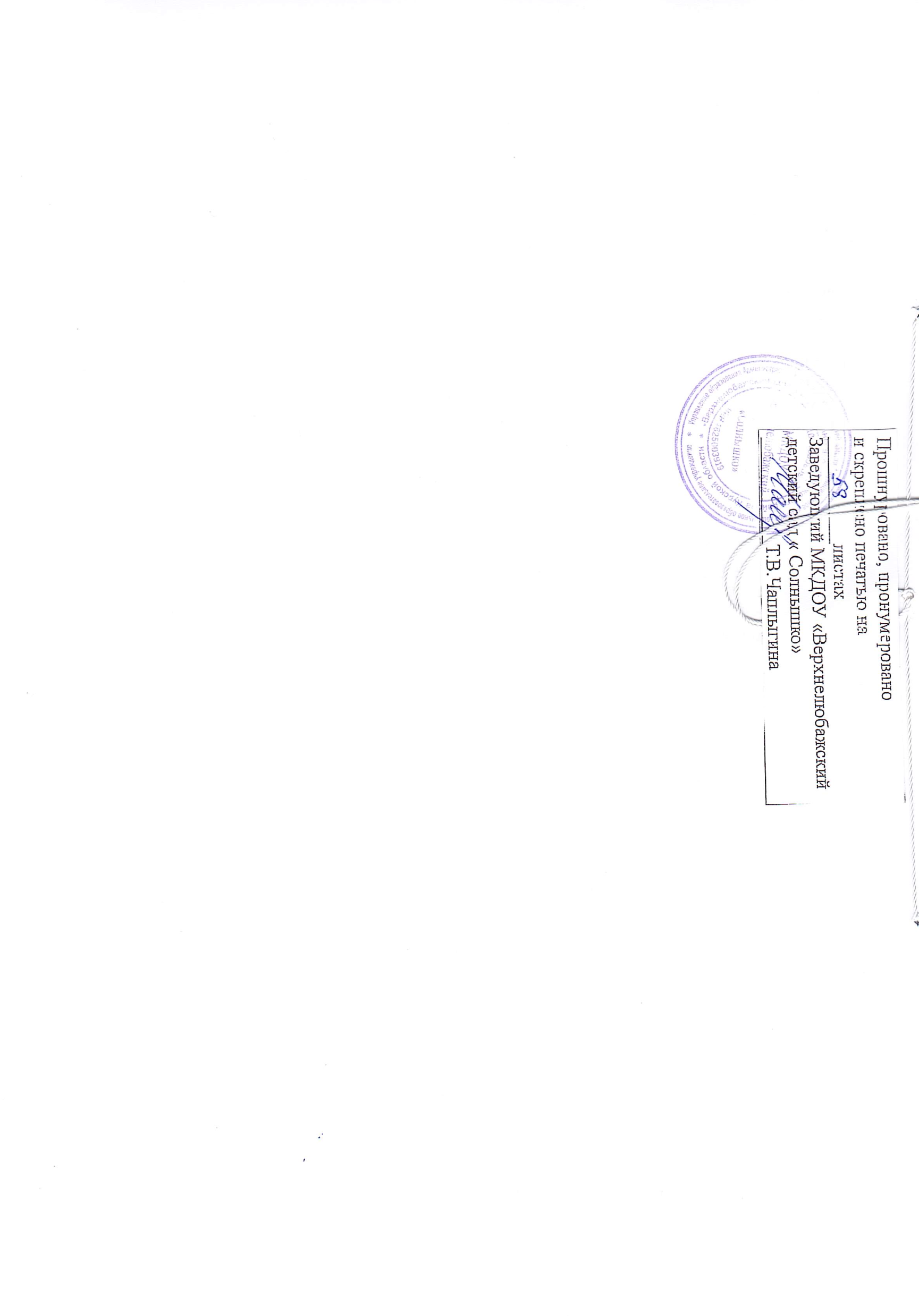 Месяц Форма проведенияСодержание Сентябрь Папки-передвижкиНаглядная информацияВозрастные характеристики детей 4-5 летСентябрь КонсультацииИммунитет укрепляемСентябрь КонсультацииКак научить ребенка правильно держать карандаш?Сентябрь КонсультацииКак приучить ребенка есть овощи и фруктыСентябрь КонсультацииКак сохранить здоровье детей осеньюСентябрь КонсультацииУчимся наблюдать за изменениями в природеСентябрь Беседа Драчун и забиякаСентябрь Памятки, буклетыСпортивная форма на занятиях физической культуройСентябрь ФотовыставкаНезабываемые дни летаСентябрь Родительское собраниеЗадачи воспитания и обучения на учебный годСентябрь Конкурс поделок из овощей, фруктов, семянДары осениОктябрь Папки-передвижкиНаглядная информацияДидактические игры, развивающие восприятие формыОктябрь Папки-передвижкиНаглядная информацияКак взрослые портят детям игруОктябрь Папки-передвижкиНаглядная информацияГрибы. Что мы о них знаемОктябрь Консультации Воспитание у детей культуры поведения за столомОктябрь Консультации Отравление ядовитыми грибами и растениямиОктябрь Консультации Одежда для прогулок осеньюОктябрь Беседы Значение режима дня в жизни ребенкаОктябрь Беседы Ребенок не хочет в детский садОктябрь Памятки, буклетыИскусство наказывать и прощатьОктябрь Памятки, буклетыОн не естНоябрь Папки-передвижкиНаглядная информацияДень народного единстваНоябрь Папки-передвижкиНаглядная информацияДень материНоябрь Папки-передвижкиНаглядная информацияПравила пожарной безопасностиНоябрь Консультации Причины конфликтов у детей и выходы из нихНоябрь Консультации Как подобрать мебель для детской комнатыНоябрь Консультации Грипп не пройдетНоябрь Консультации Как научить детей дошкольного возраста правилам безопасного поведения дома и на улицеНоябрь Консультации Учим детей есть ножом и вилкойНоябрь Консультации Когда у ребенка формируется совестьНоябрь Памятки, буклетыПо созданию благоприятной семейной атмосферыНоябрь Памятки, буклетыЖестокое обращение с детьмиНоябрь Памятки, буклетыКоронавирус Декабрь Папки-передвижкиНаглядная информацияК нам идет зимаДекабрь Папки-передвижкиНаглядная информацияНовый год в кругу семьиДекабрь Папки-передвижкиНаглядная информацияРебенок и мир вокруг негоДекабрь КонсультацииБезопасность зимних прогулокДекабрь КонсультацииБезопасность ребенка в новый годДекабрь КонсультацииВоспитание культурно-гигиенических навыков у дошкольниковДекабрь КонсультацииЧем занять ребенка в новогодние праздникиДекабрь Творческий семейный конкурс Лучшее Новогоднее украшение для группыДекабрь БеседыКак правильно одевать ребенка зимойЯнварь Наглядная информацияПапки-передвижкиКогда на улице снег (игры зимой)Январь Наглядная информацияПапки-передвижкиРебенок и вредные привычки родителейЯнварь КонсультацииРазвитие мелкой моторики в бытуЯнварь КонсультацииСпорт и детиЯнварь КонсультацииЧем занять ребенка домаЯнварь Фотогазета 	Как мы всей семьей катались на лыжах, коньках, санкахЯнварь Фотовыставка Наши домашние любимцыЯнварь Родительское собраниеРоль семьи в воспитании дошкольников Февраль Наглядная информацияПапки-передвижкиЗимние витаминыФевраль Наглядная информацияПапки-передвижки23 февраляФевраль Наглядная информацияПапки-передвижкиМасленицаФевраль КонсультацииЛичная гигиена детейФевраль КонсультацииРоль родителей в возрождении русских традицийФевраль КонсультацииПапы разные нужны, папы разные важныФевраль КонсультацииОсторожно, гололед!Февраль Памятки, буклетыВы с малышом идете в гостиФевраль Памятки, буклетыПамятка для родителей по выбору мультфильмовФевраль Памятки, буклетыУмница-красавица или воспитываем девочку правильно!Февраль Памятки, буклетыИз мальчика в мужчинуМарт Папки-передвижкиНаглядная информацияВеснаМарт Папки-передвижкиНаглядная информация8 мартаМарт Папки-передвижкиНаглядная информацияМатрешка Март КонсультацииЗачем читать детям сказкиМарт КонсультацииКнижки в вашем домеМарт КонсультацииКак одевать ребенка веснойМарт КонсультацииРоль дыхания в процессе речиМарт КонсультацииЗеленый мир на окнеМарт КонсультацииЮмор в воспитанииМарт ПамяткаГрамотный пешеходАпрель Наглядная информация  Папки-передвижкиДень космонавтикиАпрель Наглядная информация  Папки-передвижкиПтицы веснойАпрель Наглядная информация  Папки-передвижкиДетские игры на ПасхуАпрель КонсультацииУм на кончиках пальцевАпрель КонсультацииСамооценка ребенкаАпрель КонсультацииСон как важная составляющая режима дняАпрель Беседы ЯбедаАпрель Беседы Если ребенок левшаАпрель Беседы Синдром весны (о весенней депрессии у детей)Апрель Памятки, буклетыНе страшен огонь тому, кто знаком с правилами пожарной безопасности!Май Папки-передвижкиНаглядная информацияДень Победы. Что и как рассказать ребенку?Май Папки-передвижкиНаглядная информацияПоказатели успешного обучения ребенка в средней группеМай Папки-передвижкиНаглядная информацияЛето Май КонсультацииУкусы насекомыхМай КонсультацииОказание первой медицинской помощиМай КонсультацииПравила безопасности на детской площадкеМай Родительское собраниеКак повзрослели и чему научились наши дети за этот год. Организация летнего отдыха детейМай Фотовыставка Из жизни нашей группыМай Беседы Страх воды у детейВиды двигательной активностиОрганизацияСамостоятельная двигательная деятельностьЕжедневно, характер и продолжительность зависят от индивидуальных данных и потребностей ребенка. Проходит под руководством воспитателяОрганизованная образовательная деятельностьФизическая  культура3 раза в неделю не более 20 минутФизкультурно-оздоровительные мероприятия:- утренняя гимнастика;- двигательная разминка;- пальчиковые игры;- музыкально-ритмические движения;- воздушные и водные процедуры   после дневного сна;- гимнастика пробуждения;- подвижные игры на открытом воздухе;- игры-хороводы, игровые упражненияЕжедневно, 10 минут3-4 минуты ежедневно4-5 минут ежедневно4-6 минут (организованная образовательная деятельность – Музыка)По мере пробуждения детейЕжедневно 3-5 минутЕжедневно 2 подвижные игры – на утренней и вечерней прогулке (по 3-5 минут)Ежедневно 15 минутАктивный отдых:- физкультурный досуг1 раз в месяц не более 20 минутРежимные мероприятияРежимные мероприятияРежимные мероприятияРежимные мероприятиянаименованиесодержаниевремяУтренний приемОсмотр детей, термометрия; Игры детей в группе07:00 – 08:20Утренняя зарядкаУпражнения со спортивным инвентарем и без него08.20-08.30ЗавтракПодготовка к приему пищи: гигиенические процедуры, посадка детей за столами;Прием пищи;Гигиенические процедуры после приема пищи08.30-09.00Образовательная нагрузкаЗанятие09.00-09.20ПерерывФизкультурные минутки09.20-09.35Образовательная нагрузкаЗанятие09.35-09.55Второй завтракПодготовка к приему пищи: гигиенические процедуры, посадка детей за столами;Прием пищи;Гигиенические процедуры после приема пищи09.55-10.05Прогулка, двигательная активностьПодготовка к прогулке: переодевание;Прогулка: подвижные игрыВозвращение с прогулки: переодевание10.05-10.1510:15 -11:4511:45 – 12:00ОбедПодготовка к приему пищи: гигиенические процедуры, посадка детей за столами;Прием пищи;Гигиенические процедуры после приема пищи12.00-12.40Дневной сонПодготовка ко сну: поход в туалет, переодевание, укладывание в кровати;Дневной сон;Пробуждение: постепенный подъем, переодевание12.40-12.5012:50 – 15:2015:20 – 15:30Уплотненный полдникПодготовка к приему пищи: гигиенические процедуры, посадка детей за столами;Прием пищи;Гигиенические процедуры после приема пищи15.30-16.00Самостоятельная деятельностьСпокойный досуг, игры	16.00-16.30Прогулка, двигательная активностьПодготовка к прогулке: переодевание;Прогулка  (игры, самостоятельная деятельность детей)Возвращение с прогулки: переодевание16.30-16.4516:45 – 18:1518:15 – 18:30Самостоятельная деятельностьСпокойный досуг, игры18.30-18.45Уход домойУход домой.18:45 – 19:00Режимные мероприятияВремя Прием детей на улице, игровая самостоятельная деятельность, индивидуальная работа07.00- 08.20Утренняя зарядка08.20- 08.30Подготовка к завтраку;Завтрак08.30-9.00Игры, самостоятельная деятельность9.00-9.30Подготовка к прогулке, прогулка09.30- 11.30Второй завтрак10.30- 10.40Возвращение с прогулки, водные процедуры, подготовка к обеду11.30- 12.00Обед12.00- 12.30Подготовка ко сну12.30- 12.40Дневной сон12.40-15.15Постепенный подъем, воздушные, водные процедуры, гимнастики после сна, закаливающие процедуры15.15- 15.30Игры, самостоятельная деятельность детей15.30-16.00Подготовка к полднику, уплотненный полдник16.00-16.20Подготовка к прогулке, прогулка, самостоятельная игровая деятельность;Уход домой16.20-19.00Направления развития и образования детей (далее - образовательные области):Формы работыФизическое развитиеИгровая беседа с элементами движенийИграУтренняя гимнастикаИнтегративная деятельностьУпражненияЭкспериментированиеСитуативный разговорБеседаРассказЧтениеПроблемная ситуацияСоциально-коммуникативноеИгровое упражнениеИндивидуальная играСовместная с воспитателем играСовместная со сверстниками игра (парная, в малой группе)ИграЧтениеБеседаНаблюдениеРассматриваниеЧтениеПедагогическая ситуацияПраздникЭкскурсияСитуация морального выбораПоручениеДежурство.Речевое развитиеРассматриваниеИгровая ситуацияДидактическая  играСитуация общения.Беседа (в том числе в процессе наблюдения за объектами природы, трудом взрослых).Интегративная деятельностьХороводная игра с пениемИгра-драматизацияЧтениеОбсуждениеРассказИграПознавательное развитиеРассматриваниеНаблюдениеИгра-экспериментирование.Исследовательская деятельностьКонструирование.Развивающая играЭкскурсияСитуативный разговорРассказИнтегративная деятельностьБеседаПроблемная ситуацияХудожественное –эстетическоеразвитиеРассматривание эстетически привлекательных предметовИграОрганизация выставокИзготовление украшенийСлушание соответствующейвозрасту народной,классической, детской музыкиЭкспериментирование соЗвукамиМузыкально-дидактическая играРазучивание музыкальных игр и танцевСовместное пениеВозраст детейРегламентируемая    деятельность (НОД)Нерегламентированная деятельность, часНерегламентированная деятельность, часВозраст детейРегламентируемая    деятельность (НОД)совместная деятельностьсамостоятельная деятельность4-5 лет2   по 20 мин (не более/мин)73-3,5Месяц  Даты Тема Содержание работыСентябрь 01.09-02.09День знанийРазвивать у детей познавательную мотивацию, интерес к школе, книге. Формировать дружеские, доброжелательные отношения между детьми. Сентябрь 05.09-09.09Детский сад Расширять представления детей о профессиях людей, работающих в детском саду (воспитатель, помощник воспитателя, музыкальный руководитель, врач, дворник, повар и т. д.).  Познакомить детей с праздником день дошкольного работника, воспитывать уважительное , дружелюбное отношение друг к другу, к сотрудникам детского сада, развивать коммуникативные способности, желание помогать взрослым.Сентябрь 12.09-16.09Осень ранняя пришла – мы ее встречаем Воспитывать стремление видеть красоту природы. Формирование эмоциональной отзывчивости, проявления эстетического отношения к окружающему миру природе в осенний период. Уточнение представлений об осени по существенным признакам сезона: хмурое небо, мелкий дождь, туман, холодный ветер, и пр. Развивать умения устанавливать простейшие связи между живой и не живой природой. Рассматривание   деревьев, учить узнавать  разные породы деревьев  по коре, плодам, листьям (рябина, береза,  тополь) отметить разнообразие окраски листьев. В сравнении рассмотреть хвойные деревья. Рассмотреть садовые осенние цветы и травянистые растения (крапива, подорожник) отметить, что происходит с ними осенью. Поговорить о том, прочему пропали насекомые (муравьи, пчелы, бабочки). Организовывать познавательно-исследовательскую деятельность.Сентябрь 19.09-23.09Что нам осень подарила (овощи и фрукты)Закрепить обобщающие понятия «овощи», «фрукты», названия различных овощей и фруктов. Рассказать детям о пользе овощей и фруктов для человека; что это – источник витаминов и жизненной силы для человека, очень вкусный продукт питания. Познакомить детей с заготовкой овощей и фруктов – консервирование, соление, приготовление компотов и соков. Закрепить знания детей о сельскохозяйственных профессиях.Сентябрь 26.09-30.10Золотая осеньСпособствовать расширению знания детей об осени, характерных признаках; формированию умения устанавливать простейшие связи между явлениями живой и неживой природы; расширению представлений об изменениях в неживой природе; вовлечь и поддерживать интерес детей к исследовательской работе – проведение опытов и наблюдений. Содействовать развитию художественно – творческих способностей в продуктивных видах деятельности (лепка, аппликация, рисование); обогащению музыкальных впечатлений детей, вызывая яркий эмоциональный отклик при восприятии музыки разного характера.Октябрь 03.10-07.10Дары осени. Откуда хлеб пришел?Дать элементарные понятия о том, как выращивают хлеб. Познакомить с профессией хлебороба. Воспитывать уважение к труду людей выращивающих хлеб, бережное отношение к хлебу, как к ценному продукту. Познакомить с полезными свойствами хлеба. Формировать представление детей о многообразии хлебобулочных изделий.Октябрь 10.10-14.10Кладовая леса: ягоды и грибыПродолжать знакомить с особенностями внешнего вида грибов и ягод и месте их произрастания; учить быть осторожными с неизвестными объектами, воспитывать бережное отношение к природе; закрепить представление о понятиях «грибы», «ягоды»; закреплять знания детей о дарах леса, грибах и ягодах произрастающих в нашем лесу, о родном городе и его окрестностях; продолжать знакомить с природой родного края; формировать бережное отношение к природе.Октябрь 17.10-21.10Перелетные и зимующие птицыОбогащать представления детей о перелетных и зимующих птицах, об образе жизни птиц, особенностях их строения и поведения; учить описывать птиц их части тела, составлять рассказ по картинке.Октябрь 24.10-28.10Одежда, обувь, головные уборыПознакомить детей с видами и деталями одежды, обуви и головных уборов, провести связь одежды с временами года, развивать устную речь, воспитывать бережное отношение к своим вещам.Ноябрь 31.10-03.11Я учусь дружить. День народного единстваФормирование у детей представлений о героическом прошлом и настоящем русского народа. Расширение  представлений детей о национальных праздниках.Ноябрь 07.11-11.11Мой дом. Мебель Дать детям  представление об основных предметах мебели: стол, стул, кровать, шкаф, диван; их функциональным назначением. Познакомить с составными  частями мебели: ножки, сиденье, спинка, дверца, ручки, стенки, полки. Дать представление о материале, из которого изготовлена мебель. Формировать обобщающее понятие «Мебель», знания о значении  предметов мебели  в жизни человека. Развивать связную речь детей, активизировать словарь детей по теме, обогащать представления об окружающем. Расширять кругозор детей, развивать любознательность. Формировать элементарные математические представления, развивать творческие способности в изобразительной деятельности. Воспитывать бережное отношение к предметам мебели.Ноябрь 14.11-18.11ПосудаРасширять представления детей о предметах ближайшего окружения, их назначении, продолжать показывать разные способы обследования предметов быта, активно включать движения рук по предмету и его частям. Развивать умения определять цвет, величину, форму, вес (легкий, тяжелый) предметов быта; расположение их по отношению к себе (далеко, близко, высоко), знакомство с материалами (дерево, бумага, ткань, глина), их свойствами (прочность, твердость, мягкость). Формировать умение группировать (чайная, столовая, кухонная посуда) и классифицировать (посуда - одежда) хорошо знакомые предметы.Ноябрь 21.11-25.11Моя семья. День материФормировать, дополнять и расширять представления детей о семье, роли мамы в жизни ребенка и всей семьи.Ноябрь 28.11-02.12Профессии. ИнструментыПознакомить детей с несколькими видами профессий; Показать значение трудовой деятельности в жизни человека; Воспитывать уважительное и доброе отношение к людям разных профессий.Декабрь 05.12-09.12Спешит к нам ЗимаРасширять и конкретизировать представления о зиме, явлениях живой и неживой природы зимой. Развивать умение вести сезонные наблюдения. Закреплять в речи существительного с обобщающим значением зима, уточнять и расширять словарь по теме (снег, лёд, мороз, идти, дуть, падать, белый, холодный, холодно).Декабрь 12.12-16.12Зимние забавыРасширять представления о зиме. Формировать первичные представления о безопасном поведении зимой. Расширять представления о сезонных изменениях в природе.Декабрь 19.12-23.12Скоро Новый годЗнакомить с традициями празднования Нового года в России и других странах. Дать понятие «народная традиция», познакомить с правилами безопасности в новогодние праздники. Привлекать к активному разнообразному участию в подготовке к празднику и его проведении, воспитывать чувство удовлетворения от участия в коллективной предпраздничной деятельности, закладывать основы праздничной культуры. Вызвать стремление поздравить близких с праздником, преподнести подарки, сделанные своими руками.Декабрь 26.12-30.12Наступает Новый годЗнакомить с традициями празднования Нового года в России и других странах. Дать понятие «народная традиция», познакомить с правилами безопасности в новогодние праздники. Привлекать к активному разнообразному участию в подготовке к празднику и его проведении, воспитывать чувство удовлетворения от участия в коллективной предпраздничной деятельности, закладывать основы праздничной культуры. Вызвать стремление поздравить близких с праздником, преподнести подарки, сделанные своими руками.Январь 09.01-13.01Животные лесаРасширять представления детей о  диких  животных  наших лесов, их внешнем виде, строении туловища,  повадках, об окраске шерсти некоторых животных зимой,  приспособлении к среде обитания и сезонным изменениям. Развивать и поощрять в детях познавательную активность, уважение к живой природе. Воспитывать любовь к животным.Январь 16.01-20.01Домашние животные и птицыФормировать умение узнавать, называть и различать особенности внешнего вида и образа жизни животных, птиц и их детенышей воспитывать любовь к животному миру. Развивать устойчивый познавательный интерес к  домашним животным, птицам  как к живым существам.Январь 23.01-27.01Как зимуют птицыРасширять знания детей о зимующих птицах, развивать наблюдательность и вовлекать в поисковую, исследовательскую деятельность, расширять  кругозор.Февраль 30.01-03.02Зимний спортЗакрепить представление о зимних видах спорта, побуждать рассказывать о видах спорта, закрепить названия видов спорта, способствовать формированию основ здорового образа жизни, потребности заниматься физической культурой и спортом.Февраль 06.02-10.02Познаю себяУчить осознавать собственную значимость среди людей. Учить видеть сходство и различие людей. Формировать представления детей о себе как о человеке. Формировать первичные представления о родственных отношениях в семье (сын, дочь, мама, папа и т.д.). Развивать знания о разных ступенях развития человека (младенец, ребенок – дошкольник, подросток, взрослый человек и старый человек). Развивать навыки самообследования. Воспитывать интерес, доброжелательное отношение к сверстникам.Февраль 13.02-17.02Кто нас защищаетФормировать представления детей об особенностях военной службы (солдаты тренируются, чтобы быть сильными, ловкими, учатся метко стрелять, преодолевать препятствия и т.д.); воспитывать чувство гордости за свою армию; вызвать желание быть похожими на сильных, смелых российских воинов.Февраль 20.02-24.02Устное народное творчествоФевраль 27.02-03.03Мамин праздникПродолжать знакомить с праздником 8 марта. Воспитывать уважительное отношение к мамам и бабушкам. Учить понимать настроение другого человека.   Март 06.03-10.03Народные игрушкиРазвивать творческие, познавательные, коммуникативные способности детей на основе устного народного творчества. Приобщать детей к русскому фольклору, увлечь народными сюжетами. Обогащать чувства детей, воображение и речь. Воспитывать чуткое отношение к народному творчеству.Март 13.03-17.03В гостях у сказкиФормировать целостную картину мира через чтение сказок. Развивать интерес и внимание к слову в литературном произведении. Постепенно приучать слушать сказки, запоминать небольшие и простые по содержанию сказки. Помогать детям, используя разные приемы и педагогические ситуации, правильно воспринимать содержание произведения, сопереживать его героям.Март 20.03-24.03На чем мы ездим. ПДДУточнять представления о том, что машины движутся по проезжей части улицы, а пешеходы идут по тротуару. Расширять представления о видах и отличиях (грузовой и легковой) транспорта, об особенностях их передвижения. Формировать представления о назначении специализированного транспорта: пожарной машины, милицейской машины, скорой помощи.Март 27.03-31.03Комнатные растенияЗнакомить детей с комнатными растениями: бальзамин, фикус, хлорофитум, герань, бегония, фиалка и т.д. Расширять представления детей о пользе комнатных растений. Знакомить со способами ухода за комнатными растениями. Закреплять умение узнавать знакомые растения, называть их части (корень, стебель, лист, цветок, используя модели). Пополнять и активизировать словарь детей на основе углубления знаний. Расширять словарный запас: бегония, сухая и мокрая земля, растения, горшок, поддон, насыпать, рыхлить, цвести, комнатный,   ухаживать, поливать и т.д.Апрель 03.04-07.04Полюбуйся: весна наступилаОбогащать представления о весне: сезонных изменениях в природе, одежде людей, трудовой деятельности (солнце светит ярко, бывают дожди, земля и вода прогреваются солнцем, становятся тёплыми, тает снег, сосульки; появляются почки на деревьях, кустах, вырастают и зацветают растения; прилетают птицы, начинают вить гнёзда и выводить птенцов, пробуждаются от спячки животные, появляются насекомые; дети легко одеты, могут играть с песком, водой). Развивать эмоциональную отзывчивости и разнообразие переживаний детей в процессе общения с природой: доброжелательность, любование кастой природы, любопытство при встрече с объектами, удивление, сопереживание, сочувствие. Обогащать опыт исследовательских действий по изучению качеств и свойств объектов живой и неживой природы.Апрель 10.04-14.04КосмосПробудить интерес детей, вызвать желание узнать новое об исследованиях космоса, о затем воплотить полученные знания в игре; расширить знания детей об исследованиях космоса, о специфических условиях труда исследователей; в игре использовать различные виды конструктора, предметы заместители; развивать воображение и познавательную сферу.Апрель 17.04-21.04Возвращение птицРасширять представление детей о типичных весенних явлениях в живой и неживой природе, обогащать знания детей о жизни перелётных птиц весной. Познакомить с удивительными загадками и тайнами из жизни птиц. Приучать детей заботиться о птицах.Апрель 24.04-28.04Весенние первоцветыСоздать условия для формирования представлений о весне и весенних первоцветах; способствовать расширению первичных естественнонаучных и экологических представлений; содействовать закреплению знаний примет весны; расширять кругозор и представления детей о живой природе, способствовать развитию социального и эмоционального интеллекта; знакомить с многообразием растительного мира. Развивать интересы детей, любознательность и познавательную мотивацию; развивать воображение и творческую активность. Развивать речь детей; формировать интерес к рисованию и аппликации; воспитывать интерес к экспериментальной деятельности, культуру поведения; развивать сенсорные навыки; знакомство с новыми литературными произведениями.Май 02.05-05.05День Победы Уточнять и расширять представления детей о Великой Отечественной войне. Формировать у детей представления о подвиге народа, который встал на защиту своей Родины в годы Великой Отечественной войны. Воспитывать уважение к защитникам Отечества.Май 08.05-12.05Весенний сад и огородСпособствовать ознакомлению детей с особенностями весеннего состояния плодовых деревьев; формировать умения устанавливать простейшие связи; развивать умение различать растения по листьям, цветам; обогащать словарный запас; воспитывать бережное отношение и интерес к растениям.Май 15.05-19.05НасекомыеФормировать представления о внешнем виде и образе жизни насекомых. Уточнять и расширять словарь по теме (насекомые, бабочка, жук, кузнечик, божья коровка, стрекоза, крылья, лапки, усы). Формировать обобщающее понятие «насекомые».Май 22.05-26.05Здравствуй, летоУточнять представления о наступающем лете. Активизировать знания об опасных ситуациях, которые могут произойти в быту и на природе, и путях их предотвращения. Побуждать использовать летний отдых в оздоровительных целях.Содержание и форма проведенияВозраст воспитанниковВремя проведенияОтветственныеПатриотическое направление воспитания	Патриотическое направление воспитания	Патриотическое направление воспитания	Патриотическое направление воспитания	«Торжественное поднятие флага РФ»5-7 леткаждый понедельникИнструктор ФИЗОДидактические игры«Мой дом», «Мой адрес»3-етсентябрьвоспитателиИгра-путешествие по  родному городу  «Село, в котором я   живу»5-ет сентябрьвоспитателиЭкскурсия в библиотеку5-етсентябрьвоспитателиНародные игры, фольклор «Мое село»1,5-етоктябрьвоспитателиПамятники и достопримечательности родного края. 4-етоктябрьвоспитателиТематический праздник «Россия всех нас объединила»5-7 летноябрьМузыкальный руководительОформление экспозиции рисунков и фотографий, посвящённое Дню матери.1,5-етноябрьвоспитатели Проект «Мы граждане России» ко дню Конституции РФ (оформление патриотического центра в группе)4-7 летдекабрьвоспитателиСюжетно-ролевые и дидактические игры «Наш любимый детский сад», «Народы России»1,5-етфевральвоспитателиСпортивно-музыкальный праздник, посвящённый Дню защитника Отечества.4-7 летфевральИнструктор по физ. культуре,Музыкальный руководитель«День космонавтики»Просмотр мультфильмов2-7 летапрель воспитателиВыставка детского творчества «Космос глазами детей»3-7 летапрельвоспитателиЛитературные чтения ко Дню Победы4-7 летмайвоспитателиМузыкально-литературная композиция к Дню Победы«Мы помним! Мы гордимся!»5-7 летмайМузыкальный руководительВыставка рисунков и поделок «Мы помним! Мы гордимся!»Акция «Открытка Ветерану»,Акция «Бессмертный полк»4-7 летмайвоспитателиСпортивное развлечение «День России»2-7 летиюньВоспитатели, инструктор по ФИЗОЭкскурсия по родному селу5-7 летавгуствоспитателиСоциальное направление воспитанияСоциальное направление воспитанияСоциальное направление воспитанияСоциальное направление воспитанияРазвлечение «День знаний»5-7 летсентябрьВоспитатели, музыкальный руководительДосуг «День дошкольного работника»5-7 летсентябрьВоспитатели, музыкальный руководительФотовыставка «Мои бабушка и дедушка», посвящённая Дню пожилых людей.1,5-7 летоктябрьвоспитателиДень финансовой грамотности4-7 летноябрьвоспитателиСоциальная акция «Покорми птиц»1,5 – 7 летянварьвоспитателиДосуг «День родного языка»4-7 летфевральВоспитатели,Учитель-логопедПраздник «Мамин день!», посвященный международному женскому дню.3-7 летмартМузыкальный руководительАкция «Поздравим наших мам и бабушек» (изготовление подарков)3-7 летмартвоспитателиДень детской книги (110 лет со дня рождения С.В.Михалкова))3-7 летмартвоспитателиТематические занятия, посвящённые дню космонавтики5-7 летапрельвоспитателиПраздник «День семьи»3-7 летмайвоспитателиДосуг «День защиты детей»1,5- 7 летиюньвоспитателиПознавательное направление воспитанияПознавательное направление воспитанияПознавательное направление воспитанияПознавательное направление воспитанияТематическая беседа ко Дню знаний.4-7 летсентябрьвоспитатели«Герб, флаг, гимн» - знакомство с государственными символами5-7 летсентябрьТематические беседы, посвящённые Дню народного единства.6-7 летноябрьвоспитателиСитуационная игра «В магазине новогодних подарков»5-7 летдекабрьвоспитателиРазвлечение «Народный праздник Крещение Господне»3-7 лянварьвоспитателиУроки безопасности. Встречи с работниками МЧС.4-7 летянварьст. воспитательПроект «Люди, прославившие Фатежскую землю»6-7 летфевральвоспитателиБеседы о профессиях «Мамы разные важны, мамы всякие нужны»4-7 летмартст. воспитатель, воспитателиИнтеллектуально-познавательная викторина «Мы знатоки родного края»5-7 летапрельвоспитателиБеседа «Они защищали Родину»5-7 летмайвоспитателиФизическое и оздоровительное направление воспитанияФизическое и оздоровительное направление воспитанияФизическое и оздоровительное направление воспитанияФизическое и оздоровительное направление воспитанияФизкультурный досуг «Русские богатыри»6-7 летсентябрьИнструктор по физ. культуреНародные подвижные игры4-7 летоктябрьИнструктор по физ. культуреБеседы «Режим дня», «Вредные привычки», «Личная гигиена»4-7 летноябрьВоспитатели, медсестраСпортивное развлечение «Ой, летите, мои сани»4-5 летдекабрьИнструктор по физ. культуреЭкскурсия в медицинский кабинет3-7 летдекабрьВоспитатели,медсестраПросмотр мультфильмов «Азбука здоровья»3-7 летянварьвоспитателиВесёлые старты, посвящённые Дню защитника Отечества5-7 летфевральИнструктор по физ. культуреДосуг с родителями «Зимушка-зима – спортивная пора»6-7 летфевральИнструктор по физ. культуреСпортивный досуг «По космическим дорожкам»4-5 летапрельИнструктор по физ. культуреФлешмоб «День здоровья»1,5-7 летапрельИнструктор по физ. культуреСпортивный праздник «Здравствуй лето»1,5-7 летиюньИнструктор по физ. культуреВоенно-спортивная игра «Зарница»5-7 летавгустИнструктор по физ. культуре,воспитателиТрудовое направление воспитанияТрудовое направление воспитанияТрудовое направление воспитанияТрудовое направление воспитанияБеседы «Всему своё место»,«В гостях у Мойдодыра», «Разговор о профессиях»,«Почему родители ходят на работу», «Все работы хороши»1,5 – 7 летсентябрьвоспитателиАкция «Собери макулатуру- сохрани дерево»3-7 летоктябрьВоспитатели,ст. воспитательТрудовые поручения.1,5 – 7 летВ теч. годаВоспитатели,Мл. воспитательНаблюдение за трудом взрослых, дидактические игры1,5-7 летВ теч. годаИгровые обучающие ситуации в сюжетно-ролевых играх.3-7 летянварьвоспитателиВстреча с людьми интересных профессий4-7 летфевральвоспитателиКонкурс стенгазет «Кем работают наши мамы»5-7 летмартвоспитателиЛитературная гостиная «Стихи о профессии»4-7 летапрельвоспитателиЭкологическая акция «Посади дерево»6-7 летмайвоспитаниеТрудовой десант «Разноцветная клумба»6-7 летиюньвоспитателиЭтико-эстетическое направление воспитанияЭтико-эстетическое направление воспитанияЭтико-эстетическое направление воспитанияЭтико-эстетическое направление воспитанияВыставка-конкурс даров осени «Золотая тыква»3-7 летсентябрьвоспитателиПраздник «Осень в гости к нам идет»4-7 летоктябрьМузыкальный руководительПраздник «Мама всех главнее, мама всех важнее!»1,5-7 летноябрьМуз.руководитель, воспитателиВыставка детских рисунков «В Единстве наша сила!»3-7 летноябрьвоспитателиТворческие выставки рисунков и поделок «Волшебница зима»3-7 летдекабрьвоспитателиФольклорный праздник «Крещение Господне» (История, игры, традиции)4-7 летянварьвоспитателиПодарок для папы «Мой защитник »3-7 летфевральвоспитателиКонкурс рисунков «Любимая мамочка!»4-7 летмартвоспитатели Творческая выставка «Этот удивительный мир - космос»3-7 летапрельВоспитатели Выставка декоративно прикладного творчества – «Пасхальные лучики»3-7 летапрельвоспитателиВыпускной балл6-7 летмайМузыкальный руководитель,воспитатели